Gyöngyös Város Önkormányzata Képviselő-testületének16/2018.(III.29.) önkormányzati rendeleteGyöngyös város településképe védelmérőlGyöngyös Város Önkormányzatának Képviselő-testülete a településkép védelméről szóló 2016. évi LXXIV. törvény 12. § (2) bekezdésében kapott felhatalmazás alapján, Magyarország helyi önkormányzatairól szóló 2011. évi CLXXXIX. törvény 23. § (5) bekezdésének 5. pontjában és az épített környezet alakításáról és védelméről szóló 1997. évi LXXVIII. törvény 57. § (2)-(3) bekezdésében meghatározott feladatkörében eljárva a következőket rendeli el:FEJEZET ÁLTALÁNOS RENDELKEZÉSEKA rendelet célja1. §. E rendelet célja Gyöngyös város épített környezetének és sajátos településképének megőrzése és szakszerű alakítása érdekében a helyi építészeti értékvédelemmel, a településképi szempontból meghatározó területek, a településképi követelmények és a településkép-érvényesítési eszközök meghatározásával kapcsolatos szabályok megállapítása. A településképi szempontból meghatározó területeken a településkép védelme és szakszerű alakítása kiemelt cél. Ezen területeken a településkép formálásakor cél a meglévő építészeti és településképi értékek, a karakter védelme és ezzel egyidejűleg annak elősegítése, hogy a megvalósuló építési tevékenység új értékek teremtésével járjon együtt, a meglévő településképet gazdagítsa, annak jó irányú változását eredményezze.Értelmező rendelkezések2. §.E rendelet alkalmazásában:1. Örökségvédelmi érték: védett területek, a védett értékek, az országosan védett örökségvédelmi, természetvédelmi értékek;2. Védett érték: helyi egyedi védelem alatt álló építmény, építményrész, épület, egyéb elem. 3. Védett terület: helyi területi védelem alatt álló terület.4. Cégjelzés: az adott épületben gazdasági tevékenységet folytató természetes személy vagy gazdálkodó szervezet megnevezésének, jelképének, tevékenységének, és azzal kapcsolatos egyéb információknak az épületen, vagy az ahhoz tartozó építményen elhelyezett, közterületről érzékelhető írásos vagy képi megjelenítése. 5. Cégfelirat: építményen, vagy épület homlokzatfelületén síkszerűen elhelyezett írásos vagy képi formájú cégjelzés.6. Cégtábla: az adott épületben gazdasági tevékenységet folytató természetes személy vagy gazdálkodó szervezet azonosítására szolgáló, megnevezését, tevékenységét, egyéb adatait tartalmazó, az épületen elhelyezett, jellemzően kis méretű tábla.7. Cégér: az adott épületben folytatott gazdasági tevékenységet jelképező, az egység homlokzatára kifüggesztett figurális épülettartozék, tárgy vagy címerszerű ábra. 8. Információs célú berendezés: Az önkormányzati hirdetőtábla, az önkormányzati faliújság, az információs vitrin, az útbaigazító hirdetmény, a közérdekű molinó, turisztikai információt tartalmazó tábla, vitrin, vagy a mátrai borkultúrát kifejező szimbólumot, jelképet ábrázoló tárgy (pl. hordó, prés);9. Közérdekű molinó: Olyan, elsődlegesen a település életének valamely jelentős eseményéről való közérdekű tájékoztatást tartalmazó, nem merev anyagból készült hordozófelületű hirdetmény, amely falra vagy más felületre, illetve két felület között van kifeszítve oly módon, hogy az nem képezi valamely építmény homlokzatának tervezett és engedélyezett részét.10. Más célú berendezés: Az ülő- és parki pad, a kerékpárállvány, a hulladékgyűjtő, a telefonfülke, a reklámfelületet is tartalmazó, közterület fölé nyúló árnyékoló berendezés, védőkorlát, zászlórúd, párakapu, és közterületi illemhely. Más célú berendezés minden olyan eszköz, mely hirdetőfelületének legalább 1/3-a    részén önkormányzati, vagy közérdekű, kulturális, turisztikai információt jelenít meg.11. Közművelődési hirdetőoszlop: Gyöngyös város területén plakátolás céljára kialakított minden típusú hirdető felület.12. Vendéglátó terasz: Épület földszinti vendéglátó egységéhez tartozó, közterületen kialakított fogyasztótér.FEJEZET A HELYI VÉDELEMA helyi védelem célja és feladata3. §.A helyi védelem célja és feladata az épített környezet alakításáról és védelméről szóló törvény szerinti helyi építészeti örökség, továbbá természeti értékek egyedi és területi védelme és védetté nyilvánítása.A helyi védelem fajtái4. §.(1) A helyi védelem területi vagy egyedi védelem lehet:Területi védelem:aa) városszerkezeti jelentőségű területek;ab) védett beépítésű útvonalak.Egyedi védelem:ba) helyi védett épületek;bb) jellegzetes, kis architekturális elemek;bc) síremlékek, emlékművek, feszületek;bd) egyedi értéket képviselő természeti és a természet részévé vált mesterséges értékek.(2) A helyi védelem alatt álló értékeket az 1. melléklet tartalmazza. A helyi védelem alá helyezés és a védelem megszűnésének szabályai5. §(1) A helyi védelem alá helyezésre vagy annak megszüntetésére bárki, a polgármesterhez írásban benyújtott kezdeményezésére, vagy a főépítész javaslata alapján hivatalból kerülhet sor. A helyi védelem alá helyezésre vonatkozó kezdeményezésnek tartalmaznia kell: a védelemre javasolt érték beazonosításához szükséges adatokat; a védelemmel kapcsolatos javaslat részletes indokolását; a kezdeményező nevét, megnevezését, lakcímét, székhelyét. A helyi védelem megszüntetésére vonatkozó kezdeményezésnek tartalmaznia kell: a védett érték beazonosításához szükséges adatokat; a védelem megszüntetésével kapcsolatos javaslat részletes indokolását; a kezdeményező nevét, megnevezését, lakcímét, székhelyét;6. §Az 5. § szerinti kezdeményezést a helyben szokásos módon nyilvánosságra kell hozni, ezzel egyidejűleg az érintett tulajdonost, vagyonkezelőt külön értesíteni kell.  A kezdeményezéssel kapcsolatban a közzétételt, illetve az értesítés átvételét követő 30 napon belül írásban lehet észrevételt tenni. 7. §(1) A Védett értékekről az Önkormányzat nyilvántartást vezet, amelybe bárki betekinthet.A nyilvántartás tartalmazza:a védett érték megnevezését; a védett érték védelmi nyilvántartási számát;a védett érték azonosító adatait (ismert alkotó megnevezése);a védelem típusát;a védett érték helymeghatározásának adatait, területi védelem esetén a védett terület lehatárolását, (helyrajzi szám, utca, házszám, épület, emelet, ajtó, helyszínrajz);a védelem rövid indokolását az értékvizsgálat alapján;fotódokumentációt.A nyilvántartás naprakész vezetéséről a főépítész gondoskodik.8. §.A helyi védelem alá helyezésre, módosításra, vagy megszüntetésre irányuló kezdeményezésekről, javaslatokról a Képviselő-testület dönt.A védetté nyilvánításhoz, illetve annak megszüntetéséhez az (1) bekezdésben hivatkozott döntést megelőzően a külön jogszabályban előírt értékvizsgálat elkészítése mellett be kell szerezni a főépítész – kivéve, ha a javaslatot a főépítész tette - írásos szakmai véleményét.Helyi védelem megszüntetésére vonatkozó kezdeményezés esetén a megszüntetést megalapozó értékvizsgálat elkészíttetése a kezdeményező kötelezettsége.9. §A helyi védelem tárgyát lehetőség szerint az e célra rendszeresített „Gyöngyös Város       Védett Értéke” szövegezésű táblával meg kell jelölni. A tábla elhelyezéséről és fenntartásáról a tulajdonos beleegyezésével az önkormányzat pénzügyi lehetőségeinek figyelembevételével gondoskodik.A helyi védett értékekkel összefüggő korlátozások, kötelezettségek10. §A védett építmények külső vagy belső felújítási, helyreállítás, bővítési vagy bontási, továbbá a védett építmény jellegét, megjelenését bármely módon érintő munkát – függetlenül attól, hogy az építési engedély alapján, vagy anélkül végezhető – megkezdeni és végezni, valamint a védett építmény rendeltetését megváltoztatni csak településképi véleményezési eljárás során az Önkormányzati Tervtanács vagy főépítész ajánlása szerint lehet.A védett értékek eredeti külső megjelenését:egészének és részleteinek külső geometriai formáit, azok rész és befoglaló méreteit,eredeti anyaghatását egészében és részleteiben,ha ismert eredeti színhatását, ha nem ismert a feltételezhetően hasonló színhatását,az eredeti épület tartozékaite rendeletben foglaltak figyelembe vételével kell megőrizni és helyreállítani.11. §(1)  Ha a védett érték egyes részét, részletét korábban az eredetitől eltérő megjelenésűvé alakították át, az építmény egészére vagy lehatárolható – az átalakított részt is magában foglaló – részegységére kiterjedő felújítás során azta)	az eredeti állapotnak megfelelően, vagyb)	ha az átalakított rész eredeti állapotára vonatkozó dokumentum nem lelhető fel és azt következtetésekkel sem lehet valószínűsíteni, eredeti és analóg formaelemeinek alkalmazásával kell helyreállítani.(2) Védett érték felújítása során az épület új kortárs építészeti elemmel is kiegészíthető, amennyiben a kiegészítés nem károsítja a védett értéket és ahhoz új építészeti értéket ad.A védettséggel kapcsolatos támogatás12. §A támogatás Gyöngyös város közigazgatási területén lévőa) országos építészeti örökségre (műemlékek, műemléki környezetek);b) helyi építészeti örökségre (helyi védelem alatt álló ingatlanok);c) városképi jelentőségű ingatlanokra (az országos főutak mentén fekvő belterületi ingatlanok, a városszerkezeti jelentőségű területen elhelyezkedő nem védett ingatlanok, a nem védett területen lévő belterületi sarokingatlanok);d) helyi védelem alatt álló természeti értékekre;e) feszületekre;f) helyi védelem alatt álló sírokra (továbbiakban: sírok), valamint azok tulajdonosaira (kezelőire) és használóira (üzemeltetőre, bérlőre), feszületek és sírok esetében a felújítást elvégzőkre terjed ki.13. §(1) 	A 12. § szerinti, országos vagy helyi védelem alatt álló, illetve városképi jelentőségű objektumok fenntartásához, felújításához, a természeti értékek kezeléséhez a tulajdonos vagy használó az Önkormányzat anyagi támogatását kezdeményezheti.(2)  A Képviselő-testület a költségvetési rendeletben – a pénzügyi lehetőségek függvényében – az (1) bekezdésben meghatározott célok támogatására keretet biztosít. A keret felhasználására a Főépítész tesz javaslatot, a támogatás mértékéről a településfejlesztési ügyekben illetékes bizottság dönt.(3) A költségvetésből vissza nem térítendő támogatás adható, melynek mértéke nem haladhatja meg a teljes kivitelezési költség 30 %-át, országos védelem alatt álló ingatlan esetében 50%-át, lakóingatlan, közhasznú szervezetek vagy egyházak tulajdonában lévő, alaptevékenységüket szolgáló ingatlan, feszületek, továbbá önkormányzati ingatlanon a vagyonkezelő, használó vagy bérlő által elvégzendő felújítási munkák esetében a teljes kivitelezési költség 70 %-át.(4) A támogatás pályázat útján igényelhető. A pályázatot évente egyszer, az éves költségvetés jóváhagyását követően, a településfejlesztési ügyekben illetékes bizottság írja ki. A pályázatot a Főépítészhez kell benyújtani. A pályázatok benyújtása tárgyév október 31-ig folyamatosan történhet. A támogatást az épület, építmény tulajdonosa (közös tulajdon esetén a társtulajdonos hozzájárulásával), használója (a tulajdonos hozzájárulásával) igényelheti.(5) Az elbírálásnál előnyben részesül:a) a helyi védelem alatt álló, vagy városképi jelentőségű épület felújítása;b) lakás céljára szolgáló, zártsorú épületek esetében a védelemre érdemes főhomlokzat felújítása;c) a város védett területén fekvő pince, illetve borház homlokzati megjelenését érintő felújítása;d) közhasználatú épületek védelemre érdemes homlokzatának felújítása, belső terek rehabilitációját igénylő, de az eredeti állapotot tükröző rekonstrukciója;e) az a pályázó, aki igazolt módon legalább a támogatásra irányuló kérelem benyújtásakor esedékes építményadó összegét elérő mértékű felújítási, karbantartási munkát kíván elvégezni az ingatlanon.(6) Annak nyújtható támogatás, aki a védett ingatlan után kivetett építményadó alanya, az építményadót az esedékesség időpontjáig maradéktalanul megfizette, és egyéb helyi adótartozása sincs.(7) Támogatás még el nem végzett munkálatokra ítélhető meg.(8) A pályázatok tartalmi követelményei:a pályázó adatai (név, lakcím/székhely, telefonszám, adószám, számlaszám);tulajdonosi, társtulajdonosi hozzájárulás, társasházi közgyűlés határozata;a pályázat tárgyának adatai (az épület, építmény vagy a kezelendő természeti érték pontos megnevezése, címe, helyrajzi száma, történetének, állapotának rövid leírása);fotók a munka elvégzését megelőző állapotról;felújítási, korszerűsítési tervek rajzi és szöveges formában, építési vagy örökségvédelmi engedélyhez kötött munka esetén építész tervdokumentáció és műszaki leírás a tervezett munkálatokról;az előirányzott költségek bemutatása az elvégzendő munkák függvényében (költségvetés, kivitelezői ajánlat vagy tervezői becslés) azzal, hogy a költségek 50 %-át meghaladó támogatás esetén legalább kettő kivitelezői árajánlatot kell kérni;a munka elkészültének tervezett határideje;az igényelt támogatás összege, megjelölve a saját erőből elvégzendő munkák értékét;a pénzösszeg felhasználásának tervezett módja és határideje;magánszemély részéről nyilatkozat, társasház, vállalkozás vagy közület részéről banki igazolás arra vonatkozóan, hogy a pályázónak a kivitelezéshez szükséges önerő rendelkezésére áll, kivéve az önkormányzati tulajdonú ingatlanon, az Önkormányzat feladat- és érdekkörébe tartozó felújítási munkák esetét;igazolás arról, hogy a pályázónak helyi adó tartozása nem áll fenn.örökségvédelmi hatóság hozzájáruló végzése/nyilatkozata (érintettség esetén).(9) A pályázatokat a Főépítész előterjesztésében a településfejlesztési ügyekben illetékes bizottság bírálja el, valamint dönt a támogatás mértékéről, elsősorban műszaki indokoltság alapján.(10) A támogatást elnyert pályázókkal a Polgármester támogatási szerződést köt, melynek tartalmaznia kell:a) a támogatás nyertesének megnevezése, lakcíme, székhelye, adóazonosítója;b) a támogatott számlaszáma vagy címe (ahová a támogatás utalható);c) a támogatási döntésről szóló határozat száma, a támogatás összege,d) a felhasználás feltételei és határideje;e) a munkálatok szakszerűségére, műszaki ellenőrzésére vonatkozó szabályok;f) az elvégzett munka átvételének módja;g) a felmerült költségekről szóló számlák kollaudálásának menete.(11) Építési vagy örökségvédelmi engedélyhez vagy bejelentéshez kötött munka esetén a támogatási szerződés aláírásának feltétele az engedély jogerőre emelkedése vagy a bejelentés tudomásulvétele. Az építési hatóság jogerős határozatát és az építészeti terv másolatát a támogatási szerződés megkötéséig be kell nyújtani.(12) A támogatás abban az esetben folyósítható, ha a pályázatban szereplő támogatott munkálatok elkészültek. Ütemekre bontható, műszakilag elkülöníthető támogatott munkálatok esetén indokolt esetben a támogatás – a szerződésben rögzített módon – legfeljebb két ütemben folyósítható.(13) A pályázat megvalósulásának műszaki tartalmára vonatkozó ellenőrzési feladatokat a     Városfejlesztési és Városüzemeltetési Igazgatóság végzi. A munkálatok befejezésekor a műszaki ellenőr nyilatkozik a munka elkészültéről, és igazolja a támogatás célnak megfelelő felhasználását.(14) A felújítási, illetve karbantartási munka megítélése szempontjából a számvitelről szóló  törvény rendelkezései az irányadók.FEJEZETA TELEPÜLÉSKÉP SZEMPONTJÁBÓL MEGHATÁROZÓ TERÜLETEK, TELEPÜLÉSKÉPI KÖVETELMÉNYEKA településkép szempontjából meghatározó területek megállapítása14. §Az Önkormányzat a településkép szempontjából meghatározó – a 2. mellékletben ábrázolt –területként jelöli ki a:TÖRTÉNETI VÁROSKÖZPONTLAKÓTELEPI KISVÁROSIAS ZSELLÉRKÖZÖS BEÉPÍTÉSŰSORHÁZAS BEÉPÍTÉSŰFALUSIAS PÜSPÖKI UTCAIKERTVÁROSIAS ÚJ CSALÁDIHÁZASMÁTRAI ÜDÜLŐ-, MÁTRAIFARKASMÁLYIIPARI KERESKEDELMIterületeket.A településképi szempontból meghatározó területekre vonatkozó területi építészeti követelmények15. §(1) Az illeszkedés szabályainak alkalmazásával kell eljárni az alábbi esetekben:beépítettség;építmény- és párkánymagasság, párkánykialakítás;előkert és hátsókert méretea kialakítható legkisebb telek mérete;építési hely, építési vonal;melléképület elhelyezése;az épületek tömege, tetőformája;az épületek homlokzati megjelenése (a tömör felület és a nyílások aránya, a nyílások mérete, elrendezése), homlokzati anyagai és homlokzati színezése;az utcakép ritmusa (bejárók, kapubehajtók helyének megválasztása)meghatározásánál, amennyiben a helyi építési szabályzat nem ad szabályozást.A településképi szempontból meghatározó területeken a kialakult városszerkezet, beépítési karakter megőrzése érdekében új épület építése, vagy meglévő épület átalakítása, bővítése esetén a településkép-védelmi illeszkedés szabályait be kell tartani. Az elő- és oldalkert előírt legkisebb méretén belül tároló funkciójú kerti építmény településképi okokból nem helyezhető el. A településképi szempontból meghatározó területekre vonatkozó egyedi építészeti követelmények16. §Új épület építése, vagy meglévő épület átalakítása, bővítése esetén az épület tömege, anyaghasználata és részletképzése illeszkednie kell a szomszédos épületekéhez. Az épület utcai homlokzatának felújítási, átalakítási, hőszigetelési munkáit az egész felületre egy időben, egy ütemben kell elvégezni, vagy megtervezni. A magastetős épületek utcai tetőfelületén a torony, az oromfalak illetve tetőfelépítmények összes szélessége a homlokzat hosszának legfeljebb 30%-a lehet.Csillogó fémlemez fedés alkalmazása nem megengedett.Az épületek homlokzati felületeinek színezésénél telítetlen, világos színeket kell használni. A lábazat, a nyílászárók, és a kiegészítő szerkezetek (eresz, korlát, stb.) színezésénél a homlokzati színekkel harmonizáló, jellemzően sötétebb színek alkalmazhatók.A településképi szempontból meghatározó KERTVÁROSIAS, ÚJ CSALÁDIHÁZAS, SORHÁZAS és MÁTRAI ÜDÜLŐ-, MÁTRAI területeken az utcafronton a tömör kerítésszakasz a teljes hossz legfeljebb 1/3-ad része lehet. A lábazat magassága legfeljebb 60 cm lehet.A településképi szempontból meghatározó területekre vonatkozóan e rendeletben meghatározott egyedi építészeti követelményektől eltérő megoldásokat csak településképi vélemény vagy tervtanácsi illetve főépítészi állásfoglalás alapján lehet alkalmazni.Közterületet átépíteni, funkcióját megváltoztatni csak közterület-alakítási terv alapján lehet.Gyöngyös város TÖRTÉNETI VÁROSKÖZPONT településképi szempontból meghatározó területére vonatkozó területi és egyedi építészeti követelmények17. § A TÖRTÉNETI VÁROSKÖZPONT területén a közterületek, valamint az épületek a hagyományos városkép karakteréhez illeszkedően alakítandók ki. Az épületek kialakítása jellemzően utcával párhuzamos gerincű magastetővel történjen. A tetőszerkezet hajlásszöge és magassága illeszkedjen a szomszédos épületekéhez. A tető fő tömegének tetőhajlásszöge legfeljebb 45 lehet. Az új épületek, vagy meglévő épületek új tetőhéjazatának anyagát és színét a szomszédos épületekéhez illeszkedően kell megválasztani. A tetőhéjazat törtszínű, középbarna, vagy vörös égetett agyagcserép, vagy sötét színű korcolt lemezfedés lehet.Zártsorú beépítés esetén az oldalhatáron álló épületszárny a szomszédos épületek kedvezőbb benapozása és a magas tűzfal elkerülése érdekében, valamint városképi szempontok miatt lehetőleg nyeregtetővel épüljön, a telekhatáron tűzfalas kialakítással. A városkép védelme érdekében az 1,0 méternél magasabb, 1 évet meghaladóan takaratlanul maradó tűzfalak, oromfalak felületét homlokzati minőségben meg kell tervezni és az engedélyezési tervdokumentációban szerepeltetni kell. A homlokzati falak jellemzően vakolt felületűek legyenek, kő- vagy téglaburkolat alkalmazása megengedett. Új épületeken a mai kortárs építészeti megoldásokat kell alkalmazni, a történeti megoldások utánzása nem megengedett.Meglévő épületek esetében az eredeti homlokzati nyílászárókat kell megőrizni, helyreállítani, indokolt esetben az eredeti, illetve az építési kor stílusjegyeinek megfelelő kialakítású új nyílászárókra cserélhetők. Műanyag nyílászáró, külső tokos redőny nem építhető be. A homlokzatok ütemezett kialakítása esetén a használatbavételi engedély abban az esetben adható ki, ha a teljes homlokzat – az átalakított részen túlmenően – egységes színezéssel befejezett képet mutat.Az üzletportálok, cégérek, cégtáblák kialakítása (méretük, arányaik, anyaguk, színük) illeszkedjen az épület homlokzatához, valamint a szomszédos épületekhez. Hézagosan zártsorú beépítés esetén zárt, falszerű kerítés építésével kell a kialakult térfalat biztosítani, melynek magassága illeszkedjen a kialakult állapothoz.A közlekedési területek, ezen belül kiemelten a faltól falig tartó burkolatú közterületek – utcák, terek, közhasználatú udvarok – burkolatát egységes közterület-alakítási terv alapján kell kialakítani. A tervnek a burkolat anyagát, mintáját, felszíni vízelvezetését, növény-zetét, bútorzatát és közvilágítását is tartalmaznia kell.A TÖRTÉNETI VÁROSKÖZPONT területén építési engedélyezés esetében településképi véleményezési eljárást kell lefolytatni.  Az épület utcafronti homlokzatán 20 méterenként legfeljebb 1 db, saroktelek esetén homlokzatonként 1-1 db gépkocsi bejáró nyitható. Gyöngyös város LAKÓTELEPEK településképi szempontból meghatározó területére vonatkozó területi és egyedi építészeti követelmények18. §Az épületek homlokzati felújításánál, közterületek átépítésénél a lakóterület használati értékének és településképi megjelenésének javítását kell szem előtt tartani.Klímaberendezést erkéllyel loggiával rendelkező lakás esetében csak az erkély a loggia határolófalaira lehet kihelyezni úgy, hogy az a szomszédos lakásokat ne zavarja. Erkéllyel Loggiával nem rendelkező lakások esetében a klímaberendezések a homlokzaton függőlegesen egymás fölött, egy vonal mentén, lehetőleg ablakok parapetfalán, ettől eltérő megoldás esetén a teljes homlokzati falra készített terv alapján helyezhetők el. Homlokzati nyílászárók cseréje esetén csak az eredetivel megegyező megjelenésű nyílászáró helyezhető el, kivéve, ha az épület valamennyi nyílászárója együttesen, egységesen cserére kerül.Többszintes épületek homlokzatán loggia, erkély utólagos – részleges vagy teljes – beépítése, továbbá azok fölött védőtető, vagy ernyőszerkezet elhelyezése csak az épület megjelenéséhez, a meglévő épületrészek kialakításához (tagolásához, anyaghasználatához, színezéséhez) illeszkedve valósítható meg;loggiát, erkélyt utólagosan beépíteni csak abban az esetben lehet, ha a mögötte lévő helyiség közvetlen természetes szellőzése és megvilágítása a beépítés után is biztosított marad.A (4) bekezdés előírásait abban az esetekben is alkalmazni kell, ha az épület valamelyik homlokzatán korábban már sor került egy vagy több loggia és/vagy erkély beépítésére. Ilyen esetekben az illeszkedés alapjának az épület eredeti karakteréhez igazodó megoldást kell tekinteni.Napelem, gépészeti berendezés elhelyezése, homlokzat-felújítás, -hőszigetelés, nyílászáró csere, új terasz kialakítása, valamint szeméttároló építése csak az egész épületre egységesen készített terv alapján, településképi bejelentési eljárást követően kerülhet sor. A településképi szempontból meghatározó, a KISVÁROSIAS, a ZSELLÉR-    KÖZÖS és a SORHÁZAS beépítésű területekre vonatkozó összegzett területi és egyedi építészeti követelmények19. §Új épület építése, meglévő épület felújítása esetén illeszkedni kell a meglévő, jellemzően zártsorú, vagy hézagosan zártsorú beépítési módhoz, a szomszédos épületek előkert méretéhez, gerinc- és ereszmagasságához, tető-hajlásszögéhez. Utcával párhuzamos gerincű magastető építhető, a tető hajlásszöge 35-45 legyen.Alkalmazható tetőfedések: barna vagy tört vörös színű cserépfedés, sötét színű lemezfedés. Meglévő épületeken a palafedés megtartható, felújítható. Közterületről látható tetőfelületen nem helyezhető el cserepes lemez-, hullámlemez- vagy hullámpala fedés. Az utcai homlokzatokon a meglévő, régi fa nyílászárók, kapuk megtartandók. Cseréjük esetén csak fa-, kivételesen fa hatású műanyag nyílászárók építhetők be. A jellemzően vakolt homlokzatokon legfeljebb két eltérő telítetlen, világos szín jelenhet meg, legfeljebb két árnyalatban. A nyílászárók, lábazatok, korlátok, ereszek kialakítását, színezését össze kell hangolni a homlokzatszínezéssel, és azoknak egységes építészeti megjelenést kell alkotniuk. Az utcai homlokzaton klímaberendezés a közterületről látható módon a loggia határolófalai kivételével nem helyezhető el. A településképi szempontból meghatározó a KISVÁROSIAS beépítésű területekre vonatkozó területi és egyedi építészeti követelmények20. §A KISVÁROSIAS lakóterületen az udvari épületszárnyak legnagyobb épületmagassága nem lehet magasabb az utcai épületszárny tetőgerincének legmagasabb pontjánál.Az udvari épületszárnyak oldalhatárra néző homlokzatain 5 m2-nél nagyobb felületű oromfal nem alakítható ki. A belső udvarokon az előírt zöldfelület mértékének legalább 50%-án természetes talajon legalább kétszintű növényzetet kell telepíteni. A meglévő épületek homlokzat-felújítása során az épület eredeti stílusjegyeit, tagozatait meg kell őrizni, ezek hőszigeteléssel nem helyettesíthetők. Az utca vonalán álló falazott tégla kerítéseket, kapukat meg kell őrizni, új beépítés esetén ezekhez igazodó, tömör térfal megépítése szükséges. A településképi szempontból meghatározó a ZSELLÉRKÖZÖS beépítésű területekre vonatkozó területi és egyedi építészeti követelmények21. §A kialakult hagyományos, közökkel elválasztott zártsorú beépítés karakterét meg kell őrizni annak érdekében, hogy az egyedi történeti jelleg megmaradjon korszerűsítés után is.Új épület a kialakult beépítésnek megfelelően egyedi módon helyezhető el, a telkek északi sávjában összeépülve, a déli homlokzat felé keretes jelleggel, a közök felé zártsorúan, a fő utca felé oromfallal. A közök mellett a közzel párhuzamos tetőgerincű, magastetős szerkezetű épületek építhetők hagyományos szerkezettel (nyeregtető cserép fedéssel, kő lábazat, hagyományos falazat, fa nyílászárók).A szomszédos épületekhez a tetőgerinc és a csatorna vonalával illeszkedni kell, kialakult állapot miatt legfeljebb 1,5 méter eltérés engedhető meg. A zárt kerítések megőrzendők, azonban a közöket összeszűkítő falszerű megjelenés helyett a déli oldalakon részben áttört felületek alkalmazása is megengedett.A településképi szempontból meghatározó a SORHÁZAS beépítésű területekre vonatkozó területi és egyedi építészeti követelmények22. §A SORHÁZAS lakóterületeken kiemelten fontos az egységesség megőrzése. Tetőtér beépítése illetve emeletráépítés megengedett, melyet a teljes épülettömbre készítendő egységes terv alapján kell megvalósítani. Amennyiben átépítésekre már részben sor került, akkor az újakat is azokhoz igazodóan kell elvégezni.Az épületeken egységes, de nem feltétlenül egyforma anyaghasználatot, színezést, építészeti kiegészítő szerkezeteket (tetőkiugrások, ablakok, korlátok) kell alkalmazni. Mediterrán tetőforma alkalmazása nem megengedett. Az előkertek területének legalább 50%-át növényzettel fedetten kell fenntartani. A közterületek mellett, – ahol ezt a közterület szélességi mérete és a légvezetékek megengedik, – az épületek házak egységességét hangsúlyozó, őshonos, klímaváltozást és várost tűrő fasort kell telepíteni, a meglévőt pótolni.A településképi szempontból meghatározó CSALÁDIHÁZAS területekre (kertvárosias, új családi házas, falusias-észak nyugati városrészen, Püspöki területek) vonatkozó összegzett területi és egyedi építészeti követelmények23. § Új épületek építésénél az illeszkedés szabályait be kell tartani.A főépület utcai homlokzata szélességének és magasságának az aránya 1:1,5-nél kisebb legyen.Meglévő épület környezetében tervezett új épület utcai homlokzatmagassága – az övezeti jelben meghatározottak figyelembevételével – az ugyanahhoz az övezethez tartozó szomszédos épületekétől legfeljebb 1,0 méterrel térhet el, illetve a két szomszédos homlokzatmagasság közötti legyen. E rendelkezéstől való eltérést csak településképi vélemény vagy tervtanácsi illetve főépítészi állásfoglalás alapján lehet alkalmazni. Az új épületeket jellemzően magastetővel kell építeni. Kiselemes vörös, vagy antracit színű cserép-, valamint korcolt fémlemez fedés használata, továbbá a meglévő palafedés felújítása megengedett.Utcai kerítés kialakításánál alkalmazkodni kell az utca karakteréhez, magassága legfeljebb 1,8 m lehet, a kerítés hosszának legalább 1/3 részén áttört megoldást kell alkalmazni.Az utcai homlokzaton klíma berendezés nem helyezhető el. A kertekben a burkolt felületek legalább felét vízáteresztő térburkolattal kell kialakítani.A lakóházak előtti közterületi zöldfelületek az utca egészének szerves részei, azon csak az önkormányzat engedélyével lehet növényzetet telepíteni, illetve – a telekszélesség legfeljebb 50%-án – burkolt bejárót kialakítani.Az utcák egységes fásításánál őshonos, klímaváltozást és várost tűrő fabeültetést kell alkalmazni.A településképi szempontból meghatározó KERTVÁROSIAS területekre vonatkozó területi és egyedi építészeti követelmények24. § Új épület elhelyezése, előkert mérete igazodjon a kialakult állapothoz. Az épület tömege, tetőformája, párkány- és a gerincmagassága illeszkedjen a szomszédos épületekéhez.A zöldfelületi jelleg érvénysülése érdekében az utcafronton, és a szomszédos telkek között csak áttört kerítés építhető. Az utcai kerítés lábazata legfeljebb 60 cm magas kő-, vagy falazott szerkezet legyen, felette oszlopokkal erősített, áttört fa- vagy fémszerkezettel.Változatos magastetős tetőforma kialakítása megengedett, a tető hajlásszöge 35-45 között legyen. Manzárd-tető nem építhető, kétszintes tetőtér nem alakítható ki.A terepszinthez képest 1,0 m-nél mélyebben fekvő új pincegarázs az utcáról nem nyitható.A településképi szempontból meghatározó Új CSALÁDI HÁZAS területekre    vonatkozó területi és egyedi építészeti követelmények25. §Az utcai telekhatáron egy telekhez legfeljebb két garázsbejáró helyezhető el. Változatos magastetős tetőforma kialakítása megengedett, a tető hajlás szöge 25-40 között legyen. A településképi szempontból meghatározó PÜSPÖKI területekre vonatkozó területi és egyedi építészeti követelmények26. §A meglévő hagyományos beépítés arculatának őrzése érdekében magastetős, utcára merőleges tetőgerincű, oromfalas épületek építhetők. A tető hajlásszöge 35-45 között legyen. Az utcai térfal része az épített kerítés, ezért az új utcai kerítéseket a meglévő adottságokhoz igazodóan kell kialakítani. A településképi szempontból meghatározó MÁTRAI területekre vonatkozó területi és egyedi építészeti követelmények27. §Az építési tevékenységek végzése során a területek értékes fa- és növényállományának megőrzése, védelme kiemelt fontosságú.Új épületek építése, vagy meglévő épületek felújítása, átépítése során – a kialakult hagyományokat figyelembe véve – mai, kortárs építészeti megoldásokat kell alkalmazni. Homlokzati anyaghasználatra a helyi természetes kő- (mátrai andezit), vagy faburkolatú felületek mellett visszafogott színezésű (fehér, világosszürke, világos krémszín) falazott szerkezetek, vagy beton felületek alkalmazhatók. A homlokzati nyílászárók természetes fa felületűek legyenek. Nem alkalmazható fém és eternit jellegű homlokzat-burkolat, mázas kerámia burkolat (csempe), függönyfal-szerűen alkalmazott nagy felületű üveg, látható fémszerkezet.A tetőszerkezetek illeszkedjenek a szomszédos beépítések közé, magastetős házakon a hagyományos kiselemes, tompa színezésű cserép, pala, fazsindelyfedést kell alkalmazni. Nem alkalmazható hullámpala, műanyag hullámlemez vagy síklemez, bitumenes zsindely fedés. Tetőterasz jelleggel kialakított lapostető építése megengedett. Egyszerű tömegformálású épületeket kell kialakítani. Az egységes tetőfelületet megbontó, eltérő tetőhajlásszögű kiegészítések, tetőfelépítmények nem haladhatják meg az összes tetőfelület 10%-át.Az épületeket a természetes terepszint figyelembe vételével kell elhelyezni, 1,8 m-nél magasabb támfal nem építhető. Az épületek völgy illetve hegy felőli homlokzat magassága között legfeljebb 2,0 m magasság-különbség lehet.Kerítés helyi kő lábazattal, áttört kerítésmezőkkel építhető.Az épületek között, körül a természetes talaj és növényzet dominanciáját kell megteremteni, meg kell őrizni az erdős természeti környezet uralkodó szerepét.A 10 férőhelynél nagyobb parkolókat fásítottan kell kialakítani, ehhez kizárólag a környező erdőkben található fő- és elegyfajok alkalmazhatók.A településképi szempontból meghatározó FARKASMÁLY területre vonatkozó területi és egyedi építészeti követelmények28. §FARKASMÁLY egyedülálló, a borkultúrához köthető arculatának megőrzése érdekében a meglévő pincék felújításánál:a kézzel vájt pincék és a hozzájuk csatlakozó présházak felújítása során a meglévő        tömegformát és eredeti építészeti arányrendszert, az utcai homlokzaton a nyílászárók kiosztását, anyagát és osztását meg kell őrizni,tájidegen anyagok, eszközök nem alkalmazhatók (műanyag ablak, fém, műanyag hullámpalafedés). A présházak esetében a fa díszítések, faragott korlátok, zsalugáterek felújítása, esetleges cseréje esetén a meglévő építészeti arculatot meg kell őrizni, a cserélendő elemeket azonos anyagú és formájú szerkezetekkel kell pótolni.A meglévő pincék mellé épülő új épületek tömege, ereszvonala, épületszélessége illeszkedjen a szomszédos épületekéhez.Zöldfelületek tulajdonosaira vonatkozó előírások:a Külső-Mérges patak jobb partján keménylombos fafajok telepítésével, és legfeljebb 20 %-os cserjetelepítéssel ligeterdő létesítendő tisztásokkal;a patak bal partja mentén biztosítani kell a meglévő értékes, koros díszfák védelmét. A hegyvidéki patak puhafás ártéri facsoportjainak védelme és továbbfejlesztése keménylombos fafajok alkalmazásával, és ne cserjetelepítéssel történjen. a pincesor fölötti védőerdőben rézsűmegkötésre alkalmas keménylombos fafajokat és cserjéket szükséges telepíteni;a területet meghatározó természeti környezet rendezett kialakítását biztosítani kell, a meglévő növényállomány megőrzése mellett az átjárhatóság és az épületek megközelíthetőségének megteremtése szükséges.A településképi meghatározó IPARI-KERESKEDELMI TERÜLETEKre vonatkozó területi és egyedi településképi követelmények29. §Az utca felőli főépületek, személybejáratok a városképhez illeszkedő megjelenésűek legyenek, tervezett portálok és logó elhelyezésével. Magastető esetében élénk színű, valamint hullámpala fedés nem alkalmazható. Műanyag hullámlemez fedés még a melléképületek, hozzátoldások esetén sem készíthető. Az előírt növénybeültetések esetében őshonos, tág tűrőképességű és alacsony kezelési költségű növények telepítendők. A minimálisan kialakítandó zöldfelület legalább 85%-át háromszintű növényzettel kell betelepíteni termett talajon 150 m2-ként gyep + 40 db cserje + 1 db nagy lombkoronájú fa ültetendő.200 m2–nél nagyobb parkolófelület esetén négy parkolóhelyenként egy nagy lombkoronájú fa ültetése kötelező. A településképi meghatározó ZÖLDFELÜLETEKre és KÖZTERÜLETEKre  vonatkozó területi és egyedi településképi követelmények30. §Fák telepítésénél kerülni kell a gyorsan öregedő, törékeny, allergiakeltő fafajok alkalmazását. A fafajok kiválasztásánál előnyben kell részesíteni a szennyezett levegőt és a várható klímaváltozást tűrő és őshonos fafajokat. Erdőterületeken az erdősítés elsősorban őshonos fajokból álló elegyes, ökológiai és gazdasági szempontból egyaránt értékes erdők létesítésével történhet.Az erdőtelepítésnél, fenntartásnál mozaikosságra kell törekedni. A monokultúrákat honos fafajokból álló, vegyes lombhullató társulások telepítésével lehet ellensúlyozni.Erdőterületen természetes alapanyagok felhasználásával erdei játszótér, kalandpark létesíthető.Fő téri vendéglátó teraszok 31. §A Fő téri vendéglátó egységek homlokzati falsíkja előtti 2 m széles sávban mobil, a nyitvatartás idejére naponta kihelyezésre kerülő bútorzat elhelyezhető (egy sor asztal székekkel, napernyővel, árusító berendezés, könyvállvány). Az (1) bekezdés szerinti mobil berendezésű sáv mellett a gyalogos forgalom számára legalább 4 m széles sáv biztosítandó.Vendéglátó terasz az adott vendéglátó egység előtti két fasor között húzódó sávban telepíthető, ugyanitt mobil berendezési tárgyak is elhelyezhetők. A vendéglátó terasz megtervezésére, kialakítására az önkormányzat által készíttetett vázlatterv alapján kerülhet sor, elhelyezése településképi véleményezési eljáráshoz kötött.A vendéglátó terasz szélessége nem lehet nagyobb az adott vendéglátó egység homlokzatának szélességénél. Kivételes esetben a vendéglátó terasz az egység homlokzatához képest eltoltan is elhelyezhető, amennyiben saját homlokzata előtt az valamilyen oknál fogva nem lehetséges.A teraszok elhelyezésnél a fák, illetve fix berendezési tárgyak (pl. transzformátor, szökőkút, közvilágítás lámpatest, szeméttároló, tűzcsap) helyét figyelembe kell venni, azok használatát, megközelítését az építmények nem korlátozhatják. Az előírt távolságokat a közterülethasználati megállapodásban rögzítettek szerint tartani kell.A közterület-használati megállapodást indokolt esetben azzal a feltétellel kell megkötni, hogy szükség esetén a vendéglátó terasz könnyen bontható, a helyszínről elszállítható        legyen. A vendéglátó teraszok elhelyezésnél a kapubejárókat teljes szélességben szabadon kell hagyni.A vendéglátó teraszokhoz fix szerkezeti elemek is elhelyezhetők (dobogó, fedés, mellvéd, korlát). Téliesíthető, oldalirányban is lehatárolható építmény nem helyezhető el. A vendéglátó teraszok településképi megjelenésüket tekintve egymással összhangban készülhetnek, kis keresztmetszetű tartószerkezettel, világos, semleges színű textil fedéssel, faszerkezetű dobogóval, mellvédfalas lehatárolással.A HELYI VÉDETT TERÜLETI ÉRTÉKEKre vonatkozó területi és egyedi építészeti követelmények32. §Városszerkezeti jelentőségű területen az úthálózat, a telekosztások, a beépítési mód jellegzetességeit meg kell őrizni. Új épület csak a településszerkezet és településkép építészeti hagyományaihoz (telekméret és -forma, tömeg- és homlokzatképzés, anyag- és színhasználat stb.) illeszkedő módon helyezhető el.A védett beépítésű útvonalak fenntartásáról átépítéskor, illetve új beépítés esetén is gondoskodni kell, ennek érdekében:az épületek utcavonalát, az utcafronti épületek arányait (traktus szélesség, kapuk, nyílászárók helye, lábazat), építészeti karakterét, anyaghasználatát meg kell tartani;az utcaszakaszra jellemző beépítési mód és tetőalakítás (utcára merőleges vagy párhuzamos) megőrzendő, illetve helyreállítandó;előkert nem létesíthető;az utcaszakaszra jellemző homlokzatmagasság betartandó.A telken belül, az utcai homlokvonaltól legalább 10 méteren túl elhelyezésre kerülő új épület karaktere és építménymagassága eltérhet az utcafronti védett épületétől, amennyiben a tervezés során igazolható, hogy a tervezett épület a védett utcakép látványát nem zavarja.A meglévő, zárt térfalat adó tömör kerítés megtartandó. Új utcai kerítést a hosszúságának legfeljebb 30 %-án lehet áttört szerkezettel kialakítani. A tömör felületek nyerstégla, kőburkolat vagy vakolt szerkezettel készülhetnek, a közterület felől látszó betonfelület nem alkalmazható. Hagyományos fa-, illetve faburkolattal fedett kapuk készítendők.Klímaberendezés az utcai homlokzaton a közterületről látható módon a loggia határolófalai kivételével nem helyezhető el.A HELYI VÉDETT ÉPÜLETEK, ÉPÜLETRÉSZEKre vonatkozó területi és egyedi építészeti követelmények33. §Helyi védett épület, épületrész történeti, városképi, építészeti jellemzői a hely sajátos karakterének kifejezői, a kultúra részei, ezért e jellemzőket meg kell őrizni. Ennek érdekében:helyi védett épületen, épületrészen külső vagy belső felújítási, átalakítási, bővítési munkát, továbbá minden olyan beavatkozást, amely az épület külső arculatát megváltoztatja, településképi vélemény, az önkormányzati tervtanácsi vagy főépítészi állásfoglalás alapján lehet elvégezni;védett épület vagy épületrész nem bontható, azt az új épület részeként is meg kell őrizni;a védett épületek, épületrészek szerkezetei, építészeti részletei, tartozékai megőrzendők, hiányuk esetén pótlandók;a védett épületeket hagyományos építészeti tömegükben, tetőformájukban kell megtartani, érintetlenül hagyva a homlokzati nyílásrendet és a nyílások osztását, megőrizve a homlokzati tagozatokat, díszítéseket;homlokzat-felújítás, átalakítás, portál kialakítása csak a teljes épülethomlokzat figyelembevételével, annak egységes – tulajdonrész-határoktól független – kezelésével történhet (anyag- és színhasználat, nyílászáró geometria stb.);cégér, cégtábla csak az épület architektúrájához, formavilágához illeszkedő módon és igényes kivitelben engedélyezhető,Védett épület, épületrész bontása csak a teljes műszaki és funkcionális avultság, a rendeltetésszerű használatra való alkalmatlanság beálltával, a védettség megszüntetését követően, az Önkormányzati Tervtanács vagy a Főépítész javaslata alapján engedélyezhető, az épület tulajdonosa által benyújtott felmérési- és fotódokumentáció alapján;.A Főépítész gondoskodik a (2) bekezdésben megjelölt dokumentációk megőrzéséről, valamint az értékes építészeti, szerkezeti elemek és tárgyak megmentéséről, elhelyezéséről, elsődlegesen muzeális értékeket kezelő szervezetek közreműködésével.34. §A jellegzetes, kis architektúrális elemek (tetőfelépítmények, kapuzatok, kapuk, portálok, épületszobrász munkák) önmagukban, az épülettől függetlenül képviselnek helyi jelentőségű értéket, az őket hordozó épületnél magasabb és jelentősebb kulturális, történeti és esztétikai színvonalon. Megőrzésük fontos, ennek érdekében:törekedni kell a védett épületrészek eredeti helyén történő megtartására;fennmaradásukat az épület átépítése vagy újjáépítése esetén is biztosítani kell, elsősorban “in situ”, ha ez nem lehetséges, akkor áthelyezéssel (akár más épületre is);a hozzájuk kapcsolódó épületszerkezetek felújítása, karbantartása esetén autentikus helyreállításukról, állagmegőrzésükről is gondoskodni kell.A HELYI VÉDETT TERMÉSZETI ÉS A TERMÉSZET RÉSZÉVÉ VÁLT MESTERSÉGES ÉRTÉKEKre vonatkozó területi és egyedi építészeti követelmények35. §A helyi védett természeti és a természet részévé vált mesterséges értékek védelme érdekében folyamatos, szakszerű kezelésükről, az ártalmas környezeti hatásokkal szembeni védelmükről a terület sajátságainak megfelelően, a 3. mellékletben foglalt fenntartási terv szerint kell gondoskodni.IV. FEJEZET EGYÉB TELEPÜLÉSKÉPI KÖVETELMÉNYEKA felszíni energiaellátási és elektronikus hírközlési sajátos építmények, műtárgyak elhelyezésének szabályai36. §Közműlétesítmények (nyomvonalas létesítmények, elektromos transzformátor, közvilágítási kapcsolószekrény, távközlési elosztószekrény, gáznyomás-szabályzó) elhelyezésénél figyelemmel kell lenni a városképi megjelenésre.Vezetékes elektronikus hírközlési hálózat föld alatt vagy meglévő oszlopsoron vezethető, új oszlop létesítése nem megengedett.Helyi védett területen a közép-, vagy kisfeszültségű hálózatokat, és a vezetékes elektronikus hírközlési hálózat nyomvonalas létesítményeit földalatti elhelyezéssel kell kivitelezni.Gáznyomás-szabályzók az épületek utcai homlokzatára nem helyezhetők el. A berendezés az épület egyéb homlokzatain, előkertben, vagy udvaron elhelyezhető.Kisméretű (legfeljebb 30 cm átmérőjű, 50 cm magasságú hengerbe foglalható) mobilhálózati bázisállomás (mikrocella) meglévő közműoszlopokon, vagy épületek utcai homlokzatán takart módon elhelyezhető.Önálló antennatartó szerkezet (torony) és lakóterület között legalább 500 méteres távolság biztosítandó.Az utcai homlokzatokon kívül a homlokzati napelemeket úgy kell elhelyezni, hogy azok igazodjanak az épület nyílásméretéhez, kiosztásához.Magastetős épület esetén táblás napelemeket/napkollektorokat a tető lejtésével párhuzamosan úgy kell elhelyezni, hogy:azok a tető szélein, gerincén ne lógjanak túl,legfeljebb 2 sort alkossanak,széleik igazodjanak egymáshoz és a tetősík ablakhoz,az adott tetősík legfeljebb 50%-át fedhetik le.Lapostető esetén az attikával párhuzamosan, attól legalább 50 cm távolságot tartva, a tető teljes területe lefedhető.Közterülettel határos 5 méteres teleksávon kívül elhelyezett melléképület teljes tetőfelülete táblás napelemmel/napkollektorral lefedhető.Napelem cserép a tető teljes felületén alkalmazható.V. FEJEZET CÉGJELZÉSEKRE, ÜZLETFELIRATOKRA VONATKOZÓ TELEPÜLÉSKÉPI KÖVETELMÉNYEKCégjelzés, üzletfelirat elhelyezésének szabályai37. §Cégjelzés, üzletfelirat elhelyezésének, kialakításának illeszkednie kell az épület homlokzati elemeihez, színezéséhez. Egy épület homlokzatán a különböző rendeltetési egységek cégjelzéseit, üzletfeliratait egymáshoz illeszkedően kell kialakítani. Rikító színű, vagy kápráztató fényű cégjelzés, üzletfelirat nem alkalmazható. Műemléki környezetben digitális kijelzésű fényreklám, változó futófény felirat, vagy belülről megvilágított dobozszerű szerkezetű cégjelzés, üzletfelirat nem helyezhető el.Egy adott rendeltetési egység közterületről nyíló közforgalmú bejáratánál 1 db, sarki egység esetében homlokzatonként 1 db, legfeljebb 2 m2 felületű cégfelirat, valamint 1 db, legfeljebb 0,5 m2 felületű cégtábla helyezhető el a homlokzati falsíkkal párhuzamosan, attól legfeljebb 12 cm távolságra. A cégjelzések összfelülete nem haladhatja meg az üzletportál tömör homlokzatfelületének 30%-át.Egy adott rendeltetési egység homlokzatán általános esetben 2 db, sarki egység esetében homlokzatonként 2 db cégér helyezhető el. A cégér magassága legfeljebb 0,8 m, szélessége legfeljebb 0,8 m, mélysége legfeljebb 0,5 m lehet.A (4) és (5) bekezdésekben megadott méretek túllépése esetén közterület-használati szerződést kell kötni és közterület-használati díjat kell fizetni.Rendeltetési egységenként 2 db megállítótábla helyezhető el, melyek darabonkénti felülete nem haladhatja meg az 1 m2-t.VI. FEJEZET REKLÁMOKRA ÉS REKLÁMHORDOZÓKRA VONATKOZÓ TELEPÜLÉSKÉPI KÖVETELMÉNYEKA reklámok és reklámhordozók elhelyezésének és eltávolításának szabályai38. §Reklámot közzétenni, reklámhordozót elhelyezni a településkép védelméről szóló törvény, valamint a törvény reklámok közzétételével kapcsolatos rendelkezéseinek végrehajtásáról szóló Korm. rendeletnek megfelelően, a (2) - (11) (9) bekezdések betartásával lehet.Reklámfelület az utasváró út tengelyével párhuzamos, hátsó határoló szerkezete felületének legfeljebb 1/3 részén, valamint az út tengelyére merőleges, a jármű érkezési irányával ellentétes határoló szerkezeténkioszk felületének legfeljebb 1/3 részén, közművelődési célú hirdetőoszlop teljes felületén, valamintinformációs vagy más célú berendezés reklám céljára hasznosítható felületének legfeljebb 2/3 részén,helyezhető el.A reklámfelület (2) bekezdés szerinti elhelyezésénél kápráztató fényű reklám, változó futófény nem alkalmazható.Információs tábla kivételével reklámhordozó nem létesíthető:közterületen álló és védett fákon, emlékműveken és köztéri műalkotásokon,csobogókon, ivókutakon, szökőkutakon,védett természeti területeken, közparkokban, virágágyásokban,játszótéri eszközökön,köztemetők kerítésein,kandeláberek kivételével közmű berendezéseken,úttartozékokon.A város területén legfeljebb 100 db óriásplakát tábla helyezhető el, műemléki környezetben óriásplakát-tábla nem létesíthető. A város területén önálló utcabútorként összesen 20 db belső világítású hirdetőtábla létesíthető.Óriásplakát-táblát elő- vagy oldalkertben létesíteni nem lehet.Idegenforgalmi-, tudományos- és kulturális eseményt népszerűsítő közérdekű molinó az esemény kezdőnapját megelőző 30 nappal helyezhető el, melyet az esemény zárónapját követő 48 órán belül el kell távolítaniAz építési reklámhálót az építmény használatba vételével egyidejűleg el kell távolítani.Reklám analóg és digitális felületen, állandó és változó tartalommal is közzétehető.VII. FEJEZET KÖTELEZŐ SZAKMAI KONZULTÁCIÓSzakmai konzultáció tartásának kötelező esetei39. §Településképi véleményezési eljárást, településképi bejelentési eljárást, vagy lakóépület építésének egyszerű bejelentésével megvalósuló beruházást megelőzően az építtető vagy tervező építési tevékenység közterületről látható módon történő végzése esetén köteles főépítészi szakmai konzultációt kérni. , ha a közterületről látható módon épületet helyez el, vagy megváltoztatja:   a) az ingatlan beépítési módját;b) a beépítés szintszámát vagy az épület legmagasabb pontját,c) az építmény anyaghasználatát,d) az építmény tömegformálását,e) az építmény homlokzatának kialakítását,f) a telek zöldfelületének kialakítását.A szakmai konzultáció részletes szabályai40. §A szakmai konzultációt a Főépítész, vagy az általa kijelölt munkatársa folytatja le a tervezés kezdeti, vagy azt megelőző szakaszában. A szakmai konzultáció időpontját a Főépítésszel előzetesen egyeztetni kell, az a Polgármesteri Hivatal hivatalos helyiségében vagy kérésre a helyszínen is lefolytatható.A főépítészi szakmai konzultáció legalább egyszer kötelező, ennek során a főépítész javaslatot tehet a településképi követelmények érvényesítésének módjára.A szakmai konzultációról emlékeztető készül, melyben foglaltakat a településképi véleményezési, bejelentési és kötelezési eljárás során figyelembe kell venni. Az emlékeztetőt a Főépítész készíti elő, aláírva az ügyfélnek és a tervezőnek építtető és a tervező részére 15 napon belül postai úton, vagy elektronikus üzenetben megküldi. Az emlékeztetőkről a főépítész nyilvántartást vezet.Amennyiben a Főépítész szükségesnek tartja, az emlékeztetőben a szakmai konzultáció megismétlésétre javaslatot tehet, az építtető/tervező új konzultációt kezdeményezhet.VIII. FEJEZET A TELEPÜLÉSKÉPI VÉLEMÉNYEZÉSI ELJÁRÁSA településképi véleményezési eljárással érintett építmények köre41. §A polgármester településképi véleményezési eljárást folytat le új építmény építésére, meglévő építmény településképet érintő átalakítására irányuló építési, összevont vagy fennmaradási engedélyezési eljárásokat megelőzően, amennyiben az építési tevékenység közterületről látható módon történik.A településképi vélemény az önkormányzati tervtanács állásfoglalásán alapul:helyi védett területen minden ügyben, helyi védett területen kívül 600 m2 szintterületet vagy 6 rendeltetési egységet elérő építmény esetében;egyedi védett épület felújítása, átalakítása esetében;meglévő épület utólagos tetőtér-beépítése vagy sarokingatlan tetőtér-beépítése esetén az övezeti jelben szereplő építménymagasságtól való legfeljebb 1,0 m-rel történő eltérés esetében.A településképi vélemény az önkormányzati főépítész szakmai álláspontján alapul: a) 300 m2 összes hasznos alapterületet meghaladó új lakóépület,b) meglévő lakóépület 300 m2 összes hasznos alapterületet meghaladó méretűre bővítése;c) 20 m2-nél nagyobb kereskedelmi, szolgáltató, vendéglátó épület,d) 100 m2-nél nagyobb ipari, gazdasági, szállás, hitéleti, nevelési, oktatási, egészségügyi, szociális, kulturális, közösségi szórakoztató, igazgatási, iroda és sport rendeltetésű épület, e) településközpont vegyes terület övezet,f) közterületen új építmények elhelyezéseg) üdülőépületesetében.A településképi véleményezés és a bejelentés tudomásulvételének szempontjai42. §A településképi véleményezési eljárás lefolytatása során a településképben harmonikusan megjelenő, az épített és természeti környezethez illeszkedő, annak előnyösebb megjelenését segítő megoldásokat kell érvényesíteni.A településképi véleményben és a településképi bejelentés során vizsgálandó szempontok:településrendezési eszközöknek való megfelelés,telepítés,környezetbe illeszkedés,építészeti karakter,környezetterhelés, környezeti hatások.A településképi véleményezési eljárás során vizsgálni kell, hogy az építészeti-műszaki tervdokumentáció: figyelembe veszi-e a szakmai konzultáció írásba foglalt javaslatait;a hatályos szabályozásától, illetve az a) pont szerinti javaslatoktól eltérő megoldás azokkal egyenértékű vagy kedvezőbb beépítést, településképi megjelenést eredményez-e;megfelel-e jelen rendeletben meghatározott településképi követelményeknek;a tervezett rendeltetés nem korlátozza-e indokolatlan mértékben a szomszédos ingatlanok rendeltetésszerű használatát;az alaprajzi megoldások nem eredményezik-e az épület tömegének, homlokzatainak településképi szempontból kedvezőtlen megjelenését;figyelembe veszi-e a közterület adottságait, berendezéseit, műtárgyait, növényzetét;az épület homlokzatának és tetőzetének kialakítása illeszkedik-e a környezethez, összhangban van-e az épület rendeltetésével;javaslatot ad-e a rendeltetéssel összefüggő üzlet- és cégjelzések és az egyéb műszaki berendezések elhelyezésére és kialakítására;kedvező megoldást tartalmaz-e az épület gépészeti és egyéb berendezései elhelyezésére;helyi védett érték esetén nem eredményezi-e a védett érték előnytelen megváltozását.A településképi véleményezési eljárás szabályai43. §A településképi vélemény iránti kérelmet vagy településképi bejelentést Gyöngyös Város Polgármesterének címezve, a Gyöngyösi Polgármesteri Hivatal Városfejlesztési és Városüzemeltetési Igazgatóságán kell benyújtani valamint az Építésügyi hatósági engedélyezési eljárásokat Támogató elektronikus Dokumentációs Rendszerben (ÉTDR) kell feltölteni. A településképi vélemény az önkormányzati tervtanács állásfoglalásán vagy a főépítész szakmai álláspontján, a településképi bejelentés igazolása a főépítész szakmai álláspontján alapul. Amennyiben az önkormányzati tervtanács a településképi vélemény megadására adott 15 napos határidőn belül nem tanácskozik, a településképi vélemény az önkormányzati főépítész szakmai álláspontján alapul.IX. FEJEZET A TELEPÜLÉSKÉPI BEJELENTÉSI ELJÁRÁSA településképi bejelentési eljárás alkalmazási köre44. §Településképi bejelentési eljárást kell lefolytatni az alábbi, építési engedély nélkül végezhető építési tevékenységekre:helyi védett területen lévő épületek, valamint a 4. melléklet szerinti többlakásos lakóépületek utólagos hőszigetelése, homlokzati nyílászáró cseréje, a homlokzatfelület színezése, a homlokzat felületképzésének megváltoztatása;meglévő építményben új égéstermék-elvezető kémény létesítése, vagy új, önálló (homlokzati falhoz rögzített vagy szabadon álló) égéstermék-elvezető kémény építése melynek magassága a 6,0 m-t nem haladja meg;helyi védett területen lévő épület közterületről látható homlokzatához illesztett előtető, védőtető, ernyőszerkezet építése, meglévő felújítása, átalakítása, bővítése;épületben az önálló rendeltetési egységek számának növelése, ha a szükséges parkolók száma is növekszik;helyi védett területen, továbbá Mátrafüred, Mátraháza és Kékestető településrészeken kereskedelmi, vendéglátó rendeltetésű épület építése, bővítése, melynek mérete az építési tevékenység után sem haladja meg a 20 m2 alapterületet;helyi védett területen lévő, közterületről közvetlenül látható, nem emberi tartózkodásra szolgáló építmény építése, bővítése, melynek mérete az építési tevékenység után sem haladja meg a nettó 100 m3 térfogatot és 4,5 m gerincmagasságot;önálló reklámtartó építmény építése, átalakítása, bővítése, megváltoztatása;közterületen szobor, emlékmű, kereszt, emlékjel, emlékfal, zászlórúd építése, elhelyezése, ha annak a talapzatával együtt mért magassága nem haladja meg a 6 m-t;közterületen park, játszótér, sportpálya megfelelőségi igazolással rendelkező műtárgyainak építése, egyéb építési tevékenység végzése;helyi védett területen közterületről látható kerítés építése, meglévő felújítása, helyreállítása, átalakítása, korszerűsítése, bővítése;napenergia-kollektor, napelem, szellőző-, klíma-, riasztóberendezés, villámhárító-berendezés, áru- és pénzautomata építményen vagy építményben való elhelyezése, amennyiben az a közterületről látható.A településképi bejelentési eljárás részletes szabályai45. §A polgármester véleményezési jogkörére, az irányadó eljárásra a Korm. rendelet rendelkezései, a jogorvoslati lehetőségre pedig az Étv. szabályai az irányadók.X. FEJEZET A TELEPÜLÉSKÉPI KÖTELEZÉSA településképi követelmények megszegésének esetei és jogkövetkezményei46. §Településképi követelmény megszegésének minősül a bejelentési kötelezettség: elmulasztása;a bejelentési eljárás alapján lefolytatott eljárásban hozott döntéstől eltérő végrehajtása;a bejelentési eljárás alapján lefolytatott eljárásban hozott döntés végre nem hajtása.A településképi kötelezési eljárás szabályai 47. §A településképi kötelezettség megszegése, valamint a településképi kötelezésben foglaltak végre nem hajtása esetén az önkormányzat képviselő-testülete e magatartás elkövetőjével szemben 1 000 000 forintig terjedő bírság kiszabását rendelheti el. XI. FEJEZETZÁRÓ RENDELKEZÉSEKHatályba léptető rendelkezések48. §E rendelet 2018. április 1. napján lép hatályba.Hatályon kívül helyező rendelkezések49. §Hatályát veszti:Gyöngyös Város Önkormányzata Képviselő-testületének Gyöngyös Város Építési    Szabályzatáról szóló 3/2007. (II.19.) önkormányzati rendeletének 3/A.§ (3), (4), 6.§ (3), (4), (5), 7.§ (7), 12.§ (4), 16.§ (6), 27.§ (7), (8), (9), 28.§ (6), (7), 35.§ (3), (4), (5), (6), (7), (8), (9), (10), (11), (12), (13), 37.§ (6), (16), (17), 38.§ (6), (16), (17), (20), (21), (22), (23), 39.§ (5), 40.§ (10), (11), 41.§ (5), (9), (10), (11), (12), (14), 44.§ (6), 53.§ (13), 54.§ (12), (17), (20) a), (22), 58.§ (1), (2) és 61.§ (5) bekezdései;Gyöngyös Város Önkormányzata Képviselő-testületének az Önkormányzati Tervtanács (ÖTT)létrehozásáról és működtetéséről szóló 12/2007.(III. 26.) önkormányzati rendeletének 4. §-a;Gyöngyös Város Képviselő-testületének a reklámhordozók és hirdetmények elhelyezésének, közzétételének szabályozásáról és engedélyezéséről szóló 45/2005. (X.24.) önkormányzati rendelete 3. § (2) bekezdésének 1), 2) és 3) pontja, 5. § (15) bekezdésének a) pontja, 6.§ (5), (6), (9), (10), és (12) bekezdései.Gyöngyös Város Önkormányzata Képviselő-testületének az épített és természeti környezet helyi védelméről szóló 13/2012. (III.30.) önkormányzati rendelete;Gyöngyös Város Önkormányzata Képviselő-testületének a városkép alakításáról és védelméről szóló 21/2015. (V.4.) önkormányzati rendelete;Gyöngyös Város Önkormányzata Képviselő-testületének az épített örökség, városképi jelentőségű épületek és a helyi védelem alatt álló természeti értékek fenntartásának támogatásáról szóló 30/2015. (VI.26.) önkormányzati rendelete.1. mellékletI. a.) A “Városszerkezeti jelentőségű” terület határai Északon: a Csárda utca és folytatása az Észak-Kálváriapart lábánál tervezett forgalmi útig,Nyugaton: az Észak-Kálváriapart lábánál tervezett forgalmi út és a Deák Ferenc utca nyugati oldalának teleksora,Délen: a Puskin utca, attól dél felé a Nagy-patak menti pontházak, keleti oldalán letérve a Báthory I. utca és az Országút utca,Keleten: az Országút utca, az Alkotmány utca a Zrínyi M. utcától kelet felé, a Koháry út és a Dózsa Gy. utca a Csárda utcáig.I. b.) Védett beépítési vonalakJókai Mór utca a Báthory István utca - Bethlen Gábor utca csomópontjától a Széchenyi István utca bekötéséig,Petőfi Sándor utca a Táncsics Mihály utca – Forrás utca csomópontjától a víztoronyig,A Püspöki utca a 6-60. hsz-ig és a 17-93. hsz-ig a templom körüli teresedéssel,A volt patakmeder ívét követve a Sziget utca – Bihari János utca és Menház utca a Berényi utcától a Menház utca 33-ig.Mátrafüred: Parádi út, Béke út, Pálosvörösmarti útSástói 6906 hrsz-ú közterület (parkoló) körüli beépítés és a Farkas út mindkét oldalaMátraházai 7173 hrsz-ú ingatlan (parkoló) körüli beépítésII. Épületek, építészeti értékek:III. Természeti értékek:IV. Helytörténeti, kultúrtörténeti temetők, temetőrészek, sírok:2. melléklet (törlendő ábrák)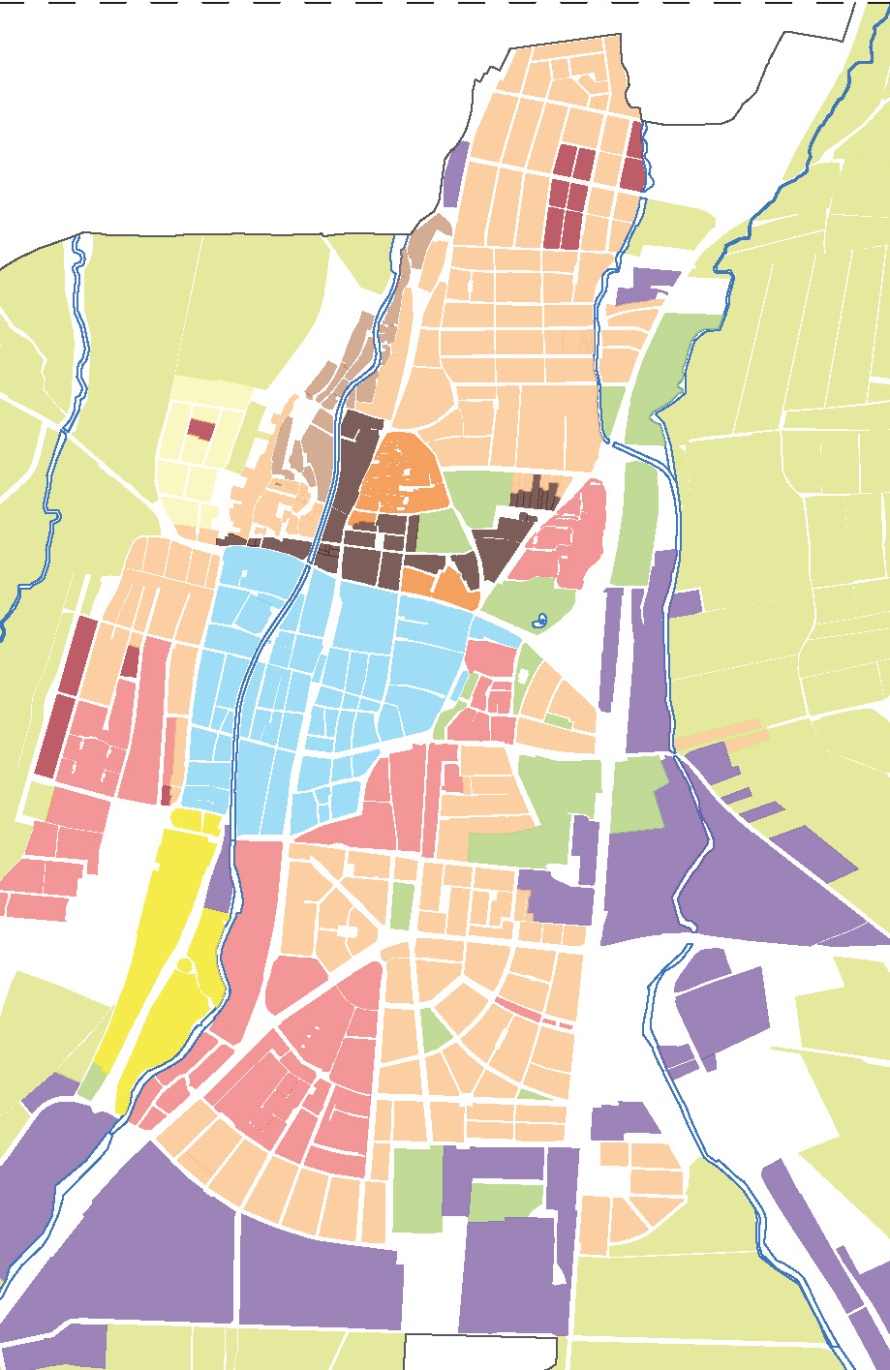 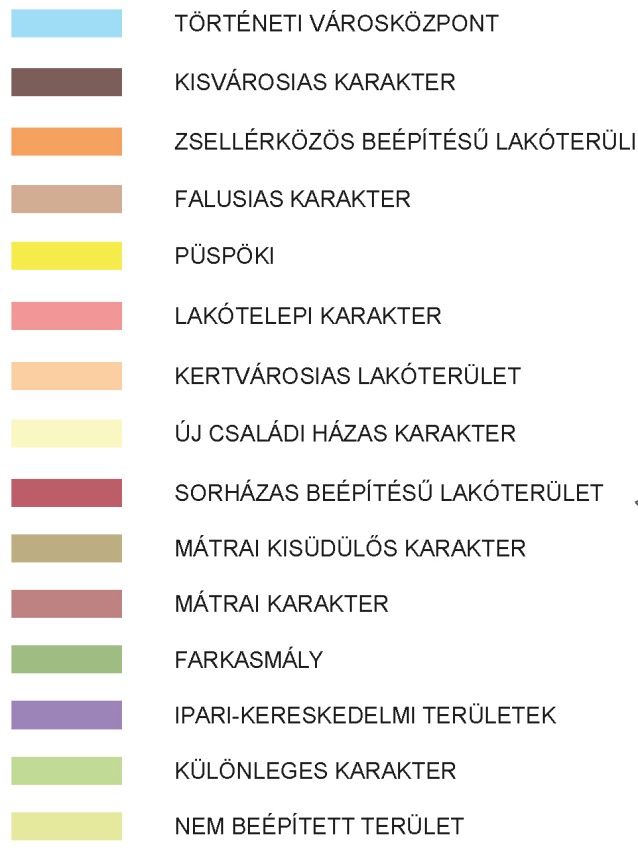 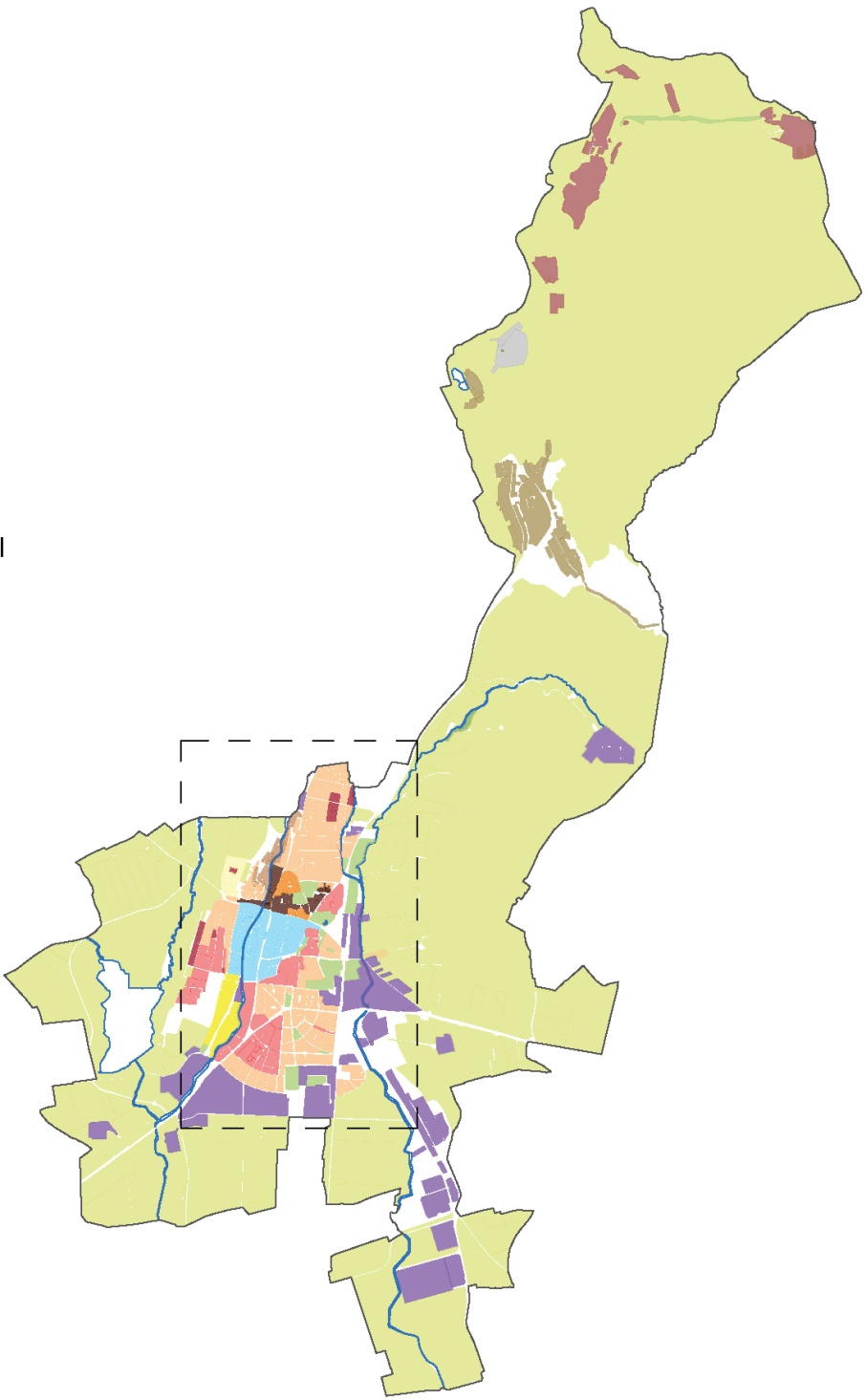 2. melléklet (TERVEZET)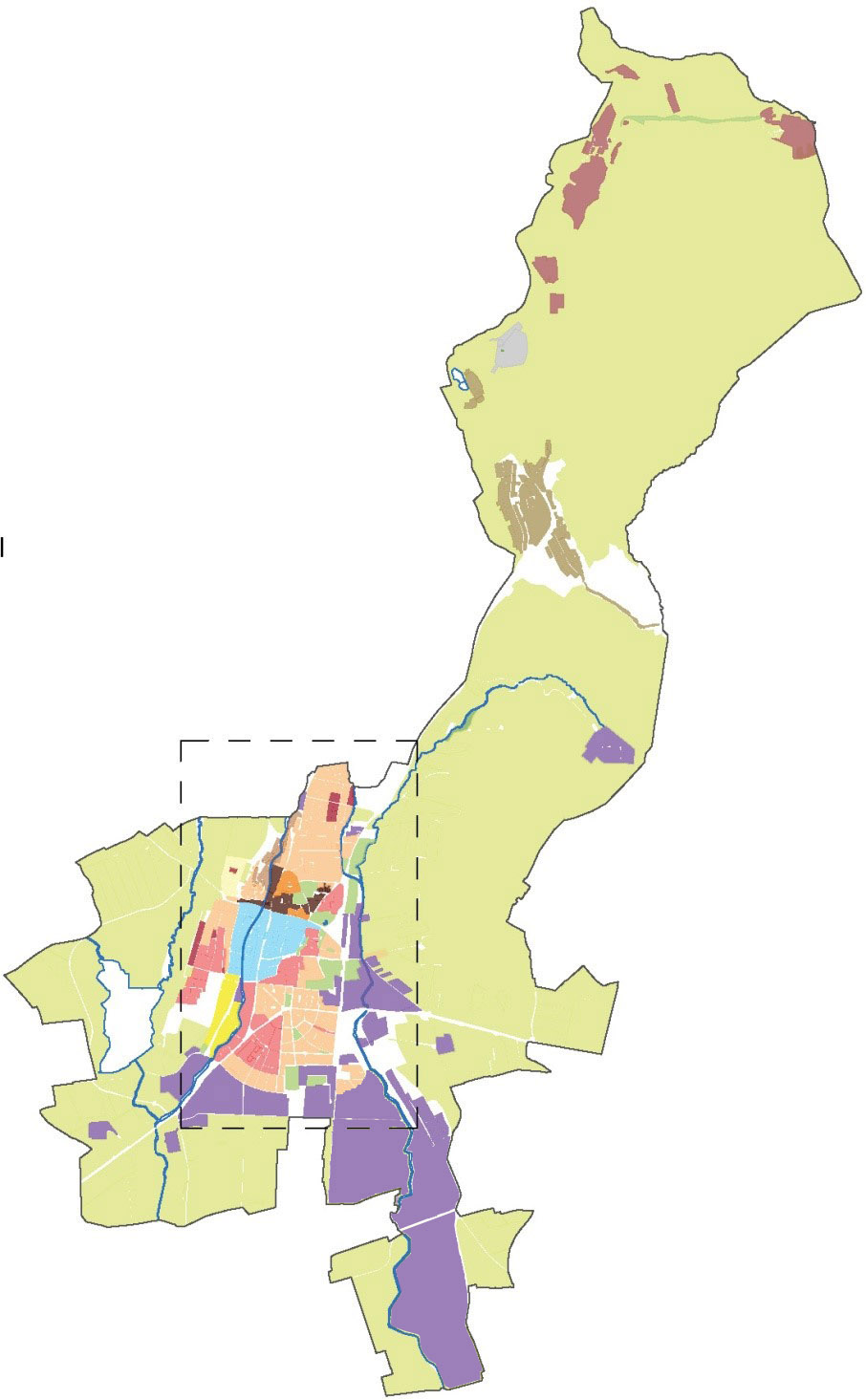 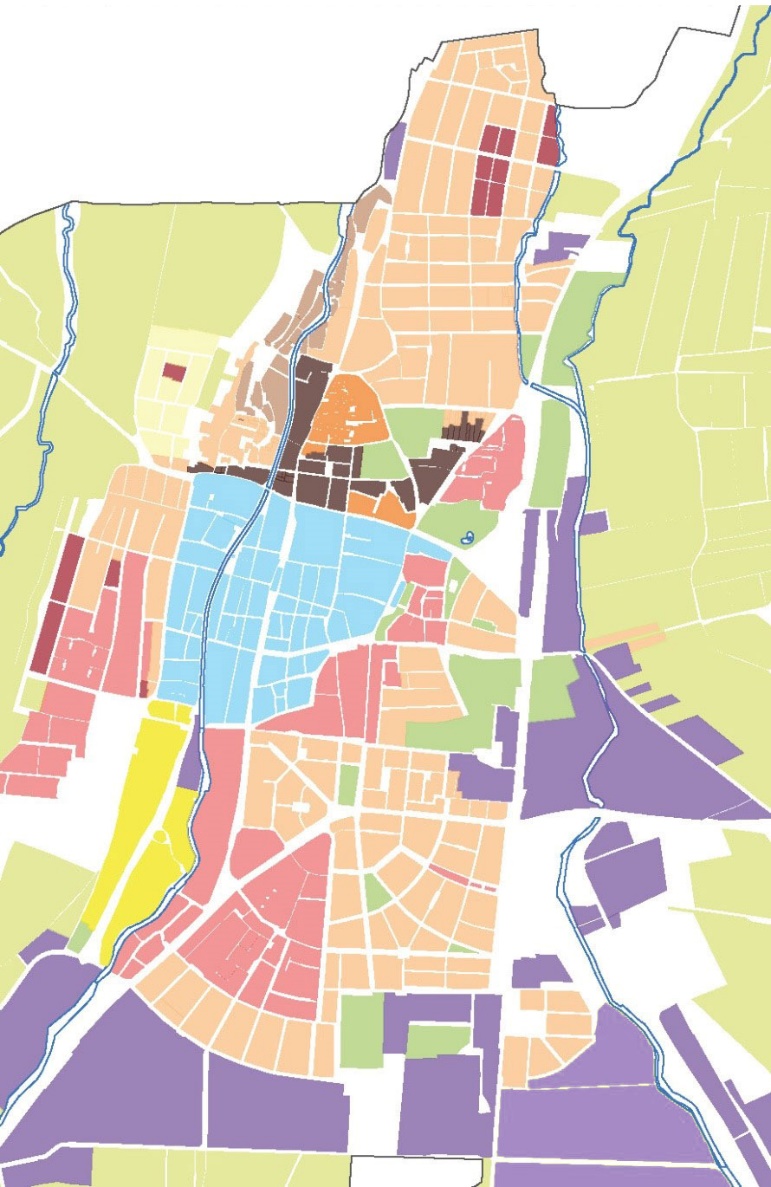 3. mellékletFENNTARTÁSI TERVI. Orczy-kert (1630/1 hrsz.)Fák, cserjék egészség megőrző ifjítása, gallyazása, hulladék elszállításaTavaszi szellőztetés jellegű pázsit takarításIdőjárástól függően évi 8-10 kaszálás, gyűjtés, zöldhulladék elszállításPark takarítása heti két alkalommal, téli hómentes napokon heti egy alkalommalNövényvédelem (permetezés) időjárástól függően évi két-három alkalommalKézi szemetesek ürítése (10 db) heti két alkalommalGyöngykavicsos sétányok, padok karbantartásaTápanyag-utánpótlás szükség szerintII. Rigó utcai lakópark (6121, 6122 hrsz.)Fűnyírás évi nyolc-tíz alkalommalFák, cserjék metszéseAlászorult növények szétültetéseÖrökzöldek téli hóvédelmeSövények nyírása évi két alkalommalMulcsozás évi két alkalommalTakarítás heti egy alkalommalFiatal növények öntözése szükség szerintTápanyag-utánpótlás szükség szerintIII. Farkasmályi pincesorNagyméretű vadgesztenye fák, hársfák és platánok szükség szerinti permetezéseAz idős növényállomány korona-alakító metszése, az eredeti habitus helyreállításaIdős lucfenyők elszáradt ágainak eltávolításaTápanyag-utánpótlás szükség szerintIV. Gyöngyös város területén lévő védett fákPetőfi S. u. 32. – 2 db tiszafa (Taxus baccata); Klapka Gy. u. 1. – 3 db tiszafa (Taxus baccata); Szent Bertalan u. 3. – 2 db japán akác (Sophora japonica); Egri u. 2. – 1 db páfrányfenyő (Ginkgo biloba); Mátrafüred, Akadémia u. 11. – 2 db lucfenyő (Picea abies); Fő tér 13. – 1 db japán akác (Sophora japonica).Mivel a védett fák idős korúak, egyes egyedeknél szükséges statikai – dendrológiai szakvélemény – elkészítése, és ennek alapján egyedi beavatkozás, melynek célja a felszíni és csapadékvizek bejutásának megakadályozása az odvakba, illetve korhadt részekbe, mellyel az idős fa élete meghosszabbítható.A védett fák állapotának rendszeres – negyedévenkénti – ellenőrzése és a szükséges intézkedések azonnali megtétele (egészségügyi szárazgallyazás, növényvédelmi permetezés, öntözés, téli hóvédelem, tápanyag-utánpótlás).4. mellékletTöbblakásos lakóépületekHiesz GyörgypolgármesterDr. Kozma Katalin   jegyzőSor-számCímHrsz.Eredeti, korábbi funkcióiHasználat-módBartók Béla utca 8.4476LakóházLBartók Béla utca 13.4438LakóházLBartók Béla utca 20.4467LakóházLBartók Béla utca 23.4446LakóházLBatthyány tér 2.4449Volt vízimalom, adventista imaházICsokonai Vitéz M. u. 7.4366Kapás lakóházLCsomor Kálmán utca 5.4518LakóházLDeák Ferenc utca 14.4746Lakóház, XIX. sz. közepeLDeák Ferenc utca 16.4745Lakóház, XIX. sz. elejeLDeák Ferenc utca 18.4744Lakóház, XIX. sz. elejeLDeák Ferenc utca 19.4903/2Lakóház, Borhy-féle kúriaLDeák Ferenc utca 20.4743Polgári lakóépületLDeák Ferenc utca 27.4979/1Klasszicista lakóház, XIX. sz. első feleLDeák Ferenc utca 32.4698Lakóház, XX. sz. elejeLDeák Ferenc utca 34.4697LakóházLDeák Ferenc utca 50.4625Lakóház, 1855-ben az utca legutolsó házaLDózsa György utca  8.1571/7Lakóház, XVIII. sz. végeLDózsa György utca 10.1571/9Makovecz-házLDózsa György utca 12.1571/10Makovecz-házLDózsa György utca 22.1213/6Bugát Pál Kórház régi főépületeIDózsa György utca 32.1256LakóházLDózsa György utca 50.1265LakóházLEötvös L. tér5420Feszület-Erzsébet királyné utca 11.1582LakóházLErzsébet királyné utca 12.1243/2LakóházL, GErzsébet királyné utca 13.1583/2LakóházLErzsébet királyné utca 14.1242LakóházLErzsébet királyné utca 16.1241LakóházLErzsébet királyné utca 18.1228LakóházL, GFő tér 3.4530Pártok HázaI30/A.Fő tér 4.2054/7Lakóház, üzletL, G30/B.Fő tér 6.2054/8Lakóház, üzletL, GFő tér 7.4533Kékes Étterem, ÁFÉSZGFő tér 12. (Mátyás kir. u. 1.)2067XIX. sz. első fele, Hangya SzövetkezetL, GFő tér 13.4537Városháza, Polgármesteri HivatalIFő tér 15.4513Lakóház, gyógyszertárL, GFő tér 17.4512LakóházL, GHuszár utca 1.4760/1LakóházLJókai Mór utca 6.2181/1Emeletes lakóházLJókai Mór utca 20.2205Női ispotály, népi kollégium, lakóházLJókai Mór utca 30.2255Farkas vendégfogadó, volt Sóház iskolaOIJókai Mór utca 34.2257LakóházLJókai Mór utca 37.4329Emeletes lakóház, ún. RózsakertLJókai Mór utca 38.2259Lakóház, saroképület, XIX. sz. végeL,GJókai Mór utca vége4310/1Feszület, a város vége-Katona József utca 2-4.1490Emeletes saroképület, postapalota,gabonacsarnok, Kereskedelmi SzKIOIKoháry út 4.1907Bortermelők Szövetkezete, BorgazdaságGKoháry út 5.1970Barokk lakóház, XVIII. sz., betérő csárdaL,GKoháry út 7.1967Barokk saroképület, betérő csárdaL,GKoháry út 9.1965LakóházL,GKoháry út 11.1948LakóházL,GKoháry út 15.1946LakóházL,GKoháry út 19.1944Üzletház, tornácos saroképületL,GKossuth Lajos utca 2.1526Ún. Porgesz-ház, emeletes saroképületL,GKossuth Lajos utca 18.1547Párvy János szepesi püspök szülőházaL,GKossuth Lajos utca 19.1998Hám János szatmári püspök szülőházaL,GKossuth Lajos utca 21.1993Katona Sándor vas-nagykereskedő házaL,GKossuth Lajos utca 24.1553/4Ún. Keller-féle emeletes lakóházL,GKossuth Lajos utca 28.1555/1LakóházL,GKossuth Lajos utca 31.1986Volt Hanisz-féle ház, Bárány VendégfogadóLKossuth Lajos utca 33.19028 osztályos gimnázium, Berze Nagy János Gimn.OIKossuth Lajos utca 42.1762Magyar Királyi Adóhivatal, lakóépületLKossuth Lajos utca 44.1812Városi Bíróság épületeIKöztársaság tér 2.2080LakóházL,GMátrai út 28. előtt1234Kőkereszt (1840)-Mátyás király utca 2.2057Mátra SzállóL,GMóricz Zsigmond utca 1.4497Háromrózsa Fogadó, Budapest BankIMóricz Zsigmond utca 3.4492LakóházLMóricz Zsigmond utca 4.2069LakóházL,GMóricz Zsigmond utca 8.2071Lakóház, üzletL,GMóricz Zsigmond utca 12.2073LakóházLPáter Kiss Szaléz utca 8.2016Volt Molnár-féle ház, lakóházL,GPáter Kiss Szaléz utca 9-11.2094Postapalota, 1929, Orth Ambrus terveIPáter Kiss Szaléz utca 10.1956Kulacs vendéglő, pinceborozóGPáter Kiss Szaléz utca 12.1955LakóházLPetőfi Sándor utca 1.1487Ún. Valkó-féle ház, vízgazdálkodási társ.GPetőfi Sándor utca 2.5751Polgári Leányiskola, Általános IskolaOIPetőfi Sándor utca 9.1482LakóházLPetőfi Sándor utca 19.1428LakóházLPetőfi Sándor utca 20.5768LakóházLPetőfi Sándor utca 23.1426Lakóház, klasszicista, 1840 körülLPetőfi Sándor utca 25.1425Zsellér vendéglõLPetőfi Sándor utca 26.5771LakóházLPetőfi Sándor utca 29.1414LakóházLPetőfi Sándor utca 31-63. Zsellér-közökPetőfi Sándor utca 35.1388LakóházLPetőfi Sándor utca 37.1386Építész IrodaL,GPetőfi Sándor utca 47.1315LakóházLPetőfi Sándor utca 48.5782LakóházLPetőfi Sándor utca 54.5785LakóházLPetőfi Sándor utca 56.5786LakóházLPetőfi Sándor utca 62.5789LakóházLPetőfi Sándor utca 67.1005Felsővárosi Fiúiskola, 10. sz. Ált. Isk.OIPetőfi Sándor utca 68.5792Ún. Szlovencsák-malom, irodaházGPetőfi S. utca 70. előtt5794Artézi kút épülete-Petőfi S. utca 70. előtt5794Villany-centrale transzformátorépület-Petőfi Sándor utca 71.1003LakóházLPetőfi Sándor utca 73.1002Lakóház, szociális intézményLPetőfi Sándor utca 75.1001Felsővárosi Iskola, 10. sz. Ált. IskolaOIPetőfi Sándor utca 83.997LakóházLPetőfi Sándor utca 84.5878LakóházLPetőfi Sándor utca 105.584Lakóház, 1800 körülLdr. Puky Árpád utca 2.4513LakóházL,Gdr. Puky Árpád utca 5.,7.4545/1LakóházLdr. Puky Árpád utca 8.4520LakóházLdr. Puky Árpád utca 10.4521Volt Szabadság mozi, okmányirodaIRákóczi utca 4.1498Volt Banképület, lakóházL,GRózsa utca 1.4505/1LakóházL,GRózsa utca 3.4504LakóházLSzent Bertalan út 2. 1488Saroképület, ún. Vaskorona ház, Vaskorona Vendéglő, Gyöngyösi Kaszinó EgyesületL,GSzent Bertalan út 8. 1495Plébánia, ügyvédi munkaközösség, lakóházL,GSzent Bertalan út 10. 1496Ún. Téven-ház, barokk lakóház, 1840L,GSzéchenyi István utca 1.2130Báthory-ház, volt rendőrség épületeGSzéchenyi István utca 2.2074Ún. Bálint-féle lakóházLSzéchenyi István utca 10.2109LakóházLTörök Ignác utca 1.1957Katolikus Legényegylet, Úttörőház,Szabadidő Központ, Kolping KözpontITörök Ignác utca 6.2013LakóházL,GTörök Ignác utca 12.2009LakóházLTörök Ignác utca 14.2008LakóházL,GVasút utca 1.1817Heves M. Gazdasági Egyesület székházaLZöldfa utca 18.2167LakóházLFarkasmályPincesor, az országosan nem védett részMátrafüred, Parádi út6554/1TemetőIMátrafüred, Parádi út6318Volt Bene csárdaIMátrafüred099/18Kozmáry-kilátó-Mátrafüred 6735Muzsla-völgy patak fölött 3 db híd-Mátrafüred6501Laborcz Ferenc: Mátrai Vénusz szobor-Mátrafüred, Parádi út6302Strand kapuépítményei-Mátrafüred, Parádi út 3/2.6297ÜdülőépületÜMátrafüred, Üdülő sor 23.6536ÜdülőépületÜMátrafüred, Üdülő sor 29.6532Máltai SzeretetszolgálatIMátrafüred, Üdülő sor 31.6531ÜdülőépületÜMátrafüred, Üdülő sor 47.6731ÜdülőépületÜMátrafüred, Üdülő sor 48.6708ÜdülőépületÜMátrafüred, Üdülő sor 50.6707ÜdülőépületÜMátrafüred, Üdülő sor 62.6688ÜdülőépületÜMátrafüred, Béke u. 5.6747Mátrafüred PostaépületeIMátraháza7121Magyarok Nagyasszonya TemplomIMátraháza7151Szanatórium főépületeIKékestető7309/2Szanatórium épületeIOrczy-kert1629/1Kossuth Lajos utcaIÖRigó utcai lakókert6121/36122Rigó utca -ÖM2 db tiszafa5776Petőfi S. utca 32.IÖ3 db tiszafa4839/2Klapka Gy. u. 1.LM2 db japán akác2051/2Szent Bertalan út 3.IE1 db páfrányfenyő1900/24Egri út 2.2 db lucfenyő6230Akadémia u. 11.Mborpincék környezetükkelFarkasmályi pincesorfelhagyott andezitbánya0106/1Sás-tói kőbányaGM1 db japánakác4537Fő tér 13.IÖKözépső temető (A Felsővárosi temető déli része; az un. vasöntöde úti temető) I. szakasz1-2-3. sorII. világháborús magyar katonasírokII. szakasz1. sorRabl Károly (1744-1828) és felesége Zollner Éva †1820 síremlékeII. szakasz2. sírXIX. századi öntöttvas corpus II. szakasz3. sírTöredékes márvány sírkőIV. szakasz1. sor7. sír2 ismeretlen magyar katona sírjaIV. szakasz1-2. sor12-24. sírhelyek szovjet katonák emlékműveIV. szakaszSzovjet katonasír Patik Borisz A. (23 év) †1944IV. szak. 9. sor29-30 sírhelyEthei Sebők László obeliszkje (Gyöngyösi plébános 1840-1881)IV. szak. 8. sor29-30 sírhelyCsomor Kálmán volt polgármesterfehérmárvány síremlékeIV. szakasz felső végénBugát Pál szüleinek és testvérének a sírja 3 v. márvány sírkeresztIV. szakasz közepePéró-sírbolt. Szarkofág jellegű faragott kő.VII. szakasz 1. sor9. sírPátzay János és felesége sírjaVII. szakaszHáray Nándor plébános sírja. „Pápa címzetes kamarása”VIII. szakasz8. sor22. sírHertelendy Gábor, a gyöngyösi huszárságmegalapítójának sírjaHertelendy sírja mellettJohann Nepomuk Hoppler rittmeister, a gyöngyösi Nádor Huszárezred főtisztje sírja †1852Hertelendy sírtól délreCsathó-sírok. Nagyméretű családi sírboltIX. szakasz1. sírGróf Zichy György (1832 -†1856) az 1. huszár-ezred cs. k. főhadnagyának sírja. Vörös márvány sírkővel.IX. szakasz2. sírOrczy – Szapáry sírboltIX. szakasz3. sírStaffenbergi (?)-sír. Az egyik legrégebbi sírkő, vörös márvány.IX. szakasz4. sírCsaládi sírbolt. Beszakadt, feltételezett földalatti összeköttetés az Orczy-kriptával.X. szakasz út melletti9. sírBellev-sírok. Bolgárkertészek fehérmárvány családi síremléke.X. szakasz1. sor18. sírBogdány József honvéd tizedes sírjaXI. szakasz összefüggő bozótosaRégi görög (arnót) temető. Három nagyméretű, görög feliratos sírkereszt. XII. szakasz bal szélénKő feszület. Hiányos, míves kidolgozás a XIX. sz. első feléből. XIII. szakaszJárhatatlan összefüggő bozótos.XVII. szakaszKozmári - sírok. 5 fekete sírkő, öntöttvas kerítés. XVII. szakaszBorhi-Jancsó-Szlovencsák sírok. Két romantikus síremlék között festett Szent Antal szobor.XVII. szakasz közepeTóth Sándor sírja. A XIX. sz. első feléből származó sírkő átfaragva.XVII. szakasz9. sor34-38. sírhelyKemény-család síremléke (Kemény Sándor volt gyöngyösi polgármester).XVIII. szakasz5-6. sorVernyik-sírok. Népi jellegű családi síremlék,három sírkő, a középsőn Pieta szobor.  XVIII. szakasz1. sorKékesi Károly zászlós kriptája, rohamsisakos magyar katona domborművével.   XIX. szakasz1. sor20. sírPintér Dezső (volt színművész) sírja, faragott kőkereszt és kőbabák.XIX. szakasz5. sor15-16-17. sírh.Hanisz Imre síremléke. 5 sírkő. A középső fehér-márvány, Hanisz Imre arcképe domborművével. XIX. szakaszNyemecz János zászlós vadászrepülő sírjaKápolnás temető (A Felsővárosi temető északi, újabb része)Kápolna (1907-09)Vöröstéglából épült neoromán-neogót stílusban.Dísz sírhelyekKriptasor:A. sor3-4. sírPuky Árpád polgármester síremléke.Kriptasor:A. sor7-8. sírKő szarkofág.Kriptasor:A. sor10-11. sírVida Kálmán cukrász síremléke (1868-1952)Kriptasor:B. sor1-2-3. sírPápai-család síremléke. Pápai Mihály (†1912) kőművesmester, építész, gyöngyösi középületek kivitelezője.Kriptasor:B. sor4-5-6. sírA híres Gajdóczky-építészcsalád kriptájaneoklasszicista síremlékkel, Jézus-szoborral. Emelte Gajdóczky Antal (†1931)Kriptasor:B. sor7-8. sírhelySmóling-kripta. Smóling József (†1919) asztalos.Kriptasor:B. sor9-12. sírKassics és Borhy család klasszicista, művészi értékű síremléke. Kassics Antal (†1912) posta-igazgató, Borhy Mihály (†1914) földbirtokos.II. szakasz1. sírIván Dimitrievics Dvorjadkin és egy ismeretlen szovjet katona sírjaVI. szakasz 2. sor1. sírAntal Lajos, az Ipartestület elnökének sírjafeketemárvány kereszttel, öntöttvas kerítéssel.VI. szakasz4-5. sor4-6. sírApácák sírjai. A Paulai Sz. Vince leányainak rendje Irgalmas Nővéreinek síremléke.VI. szakasz 5. sor1. sírKemény Ödön m. kir. csendőrhadnagy, az akkori polgármester fia romantikus sírköve.VI. szakasz6. sor3. sírBaltás Ferenc, a város volt főjegyzője sírja.VI. szakasz7. sor3. sírBalogh Gyula, a város volt polgármestere sírja.VI. szakasz9. sor3-4-5. sírDezséri-Bachó sírok. VI. szakasz9. sor8-9-10. sírhelyKóczián kántorok sírja. A tisztséget 107 évigellátó család fehér márvány síremléke.VIII. szakasz8. sor15-16-17. sírKórházigazgatói sírok. Három jeles igazgató áthozott földi maradványai, jellegtelen műkő síremlék.XI. szakasz5-6. sor17. sírCsipkay Albert huszártiszt sírja, egykor zarándokhely.Ravatalozó mögöttA Szent Bertalan templom cintermének marad-ványai. A rekonstrukció során előkerült csontok (1500 elhunyt földi maradványai) közös sírja.Alsóvárosi temetőA bejárat bal oldalánPieta. Barokk ihletésű szobor a XIX. sz. első feléből.A temető kápolnája1947-ben téglából épült farkasmályi tufa díszítéssel.A kápolna mögöttPieta. Népies, festett faragott kő szobor a XIX. sz. második feléből.Öreg részCservenák-sírok. A temető legrégibb sírköve.Öreg rész, váltott II. osztályForray-sír. Kereszt alakú fehér síremlék, felirata szerint "e sírkert első halottja".Öreg részBozóky-sír. Díszes klasszicista sírkő horgonyt tartó nőalak szoborral.Új részIsmeretlen katonák sírja. Az 1944-ben eltemetett 50 halott katona 1972-ben állított műkő síremléke.Öreg rész, váltott II. osztályÖntöttvas romantikus neogót sírjel a századfordulóról.Református temető közepénSzendi Vilmos, a gimnázium legendás tanára sírja.Református temető,a parcella utolsó síremléke.Dely-sírbolt. A család szürke gránit síremléke, gravírozott családi nemesi címerrel.Lakótelep, lakóterületUtca, házszámLépcsőház számSzintszámLakásszámSzerkezet típusaÜzembe helyezés éveKálváriapartilakótelepAranysas u. 62.3448blokkosKálváriapartilakótelepAranysas u. 64.1520blokkosKálváriapartilakótelepAranysas u. 66.1520blokkosKálváriapartilakótelepAranysas u. 68.1520blokkosKálváriapartilakótelepAranysas u. 70.1518blokkosKálváriapartilakótelepAranysas u. 72, 80.2520öntöttfalasKálváriapartilakótelepAranysas u. 74.1514öntöttfalasKálváriapartilakótelepAranysas u. 76.1514öntöttfalasKálváriapartilakótelepAranysas u. 78.1514öntöttfalasNyolcvanaslakótelepBajcsy-Zsilinszky krt. 23-27.3552blokkosNyolcvanaslakótelepBajcsy-Zsilinszky krt. 28-32.3584blokkosNyolcvanaslakótelepBajcsy-Zsilinszky krt. 29-33.3596blokkosBatthyány térBatthyány tér 35.1520blokkosBatthyány térBatthyány tér 37.1520blokkosBatthyány térBatthyány tér 39.1520blokkosKoháry útiBéla u. 12.2424blokkosJeruzsálem úti lakótelepBethlen G. u. 4-4/2.3587alagútzsalu1978Jeruzsálem úti lakótelepBethlen G. u. 6-6/2.3587alagútzsalu1977Jeruzsálem úti lakótelepBethlen G. u. 8-8/2.3587alagútzsalu1976Jeruzsálem úti lakótelepBethlen G. u. 10-10/2.3587alagútzsalu1975Bugát Pál térBugát Pál tér 3.1312blokkos1965Bugát Pál térBugát Pál tér 4.137blokkos1965Bugát Pál térBugát Pál tér 5.1316blokkos1965Egri útiBúza u. 2-4.2424blokkosEgri útiBúza u. 3.5.7.3542blokkos1983Csalogány u.Csalogány u. 16.1416blokkosCsalogány u.Csalogány u. 18.1416blokkosCsalogány u.Csalogány u. 20.1416blokkosCsalogány u.Csalogány u. 22.1416blokkosCsalogány u.Csalogány u. 24.1416blokkosCsalogány u.Csalogány u. 26.1416blokkosCsalogány u.Csalogány u. 28.1413blokkosCsalogány u.Csalogány u. 30.1416blokkosCsalogány u.Csalogány u. 32.1416blokkosCsalogány u.Csalogány u. 34.1416blokkosCsalogány u.Csalogány u. 36.1416blokkosCsalogány u.Csalogány u. 38.1416blokkosMátrai útiDobó u. 6-10.3560alagútzsaluMátrai útiDobó u. 12-18.4558alagútzsaluMátrai útiDobó u. 20-24.3560alagútzsaluMátrai útiDobó u. 26.11141alagútzsaluMátrai útiDobó u. 28-32.3560alagútzsaluMátrai útiDobó u. 34-38.3569alagútzsaluEgri útiEgri út 2.4.6.3542blokkos1984Egri útiEgri út 12.1416blokkosEgri útiEgri út 14.1412blokkosMérges útiEgri út 5.11165alagútzsalu1976NyolcvanaslakótelepErőmű u. 2-6.3542blokkos1970NyolcvanaslakótelepErőmű u. 8-12.3542blokkos1970Kálváriaparti lakótelepFarkas T. u. 1-3.2528öntöttfalasKálváriaparti lakótelepFarkas T. u. 5-7.2528öntöttfalasKálváriaparti lakótelepFarkas T. u. 2-4-6.3542öntöttfalasKálváriaparti lakótelepFarkas T. u. 8-9-10-11. 13.5574öntöttfalasKálváriaparti lakótelepFecske u. 57.1520blokkosKálváriaparti lakótelepFecske u. 59.1520blokkosKálváriaparti lakótelepFecske u. 61.1520blokkosKálváriaparti lakótelepFecske u. 63.1520blokkosKálváriaparti lakótelepGólya u. 41-47.428blokkosKálváriaparti lakótelepGólya u. 49-55.428blokkosKálváriaparti lakótelepGólya u. 57-63.428blokkosNyolcvanas lakótelepHadnagy u. 1-5.3424blokkosNyolcvanas lakótelepHadnagy u. 2.1412blokkosNyolcvanas lakótelepHadnagy u. 6.1412blokkosHanisz térHanisz Imre tér 4.3795öntöttfalasKálváriaparti lakótelepHarrer F. Dr. u. 4-6.2528öntöttfalasKálváriaparti lakótelepHarrer F. Dr. u. 8-10.2528öntöttfalasKálváriaparti lakótelepHattyú tér 1-3.2448blokkosKálváriaparti lakótelepHattyú tér 4.1416blokkosNyolcvanas lakótelepHertelendi u. 2.1412blokkosNyolcvanas lakótelepHertelendi u. 4-6.2424blokkosHuszár u.Huszár u. 15.1520blokkosNyolcvanas lakótelepIfjúság u. 1-3-5-7-9-11.65120blokkosNyolcvanas lakótelepIskola u. 2/1-2/3.3543blokkos1970Nyolcvanas lakótelepIskola u. 2-6.3541blokkos1970Nyolcvanas lakótelepIskola u. 8-12.3543blokkos1970Nyolcvanas lakótelepIskola u. 14-18.3556blokkos1970Jászsági u.Jászsági u. 3/3.1525blokkosJeruzsálem úti lakótelepJeruzsálem u. 2-2/2.3542blokkos1973Jeruzsálem úti lakótelepJeruzsálem u. 4-4/2.3542blokkos1972Jeruzsálem úti lakótelepJeruzsálem u. 6-6/2.3542blokkos1971Jeruzsálem úti lakótelepJeruzsálem u. 8.11161alagútzsalu1976Jeruzsálem úti lakótelepJeruzsálem u. 10.11165alagútzsalu1977Nyolcvanas lakótelepJószerencsét u. 2-4-6.3543blokkosNyolcvanas lakótelepJószerencsét u. 8-10-12.3543blokkosNyolcvanas lakótelepJószerencsét u. 14-16-18.3543blokkosNyolcvanas lakótelepJószerencsét u. 20-20/2.3556blokkos1974Nyolcvanas lakótelepJószerencsét u. 22-22/2.3556blokkos1974Nyolcvanas lakótelepJószerencsét u. 24-24/2.3542blokkos1974Kassai u.Kassai u. 26/1.2424blokkosKálváriaparti lakótelepKócsag u. 13.1520blokkosKálváriaparti lakótelepKócsag u. 14.1542blokkosKálváriaparti lakótelepKócsag u. 15.1520blokkosKálváriaparti lakótelepKócsag u. 16.1542blokkosKálváriaparti lakótelepKócsag u. 17.1518blokkosKálváriaparti lakótelepKócsag u. 18.1542blokkosKálváriaparti lakótelepKócsag u. 19.1520blokkosKálváriaparti lakótelepKócsag u. 20.1416blokkosKálváriaparti lakótelepKócsag u. 21.1520blokkosKálváriaparti lakótelepKócsag u. 22.1416blokkosKálváriaparti lakótelepKócsag u. 23.1514öntöttfalasKálváriaparti lakótelepKócsag u. 24.1416blokkosKálváriaparti lakótelepKócsag u. 25.1514öntöttfalasKálváriaparti lakótelepKócsag u. 26.1416blokkosKálváriaparti lakótelepKócsag u. 27.1514öntöttfalasKálváriaparti lakótelepKócsag u. 28.1412blokkosKálváriaparti lakótelepKócsag u. 29.1514öntöttfalasKálváriaparti lakótelepKócsag u. 30.1412blokkosKálváriaparti lakótelepKócsag u. 31.1510öntöttfalasKálváriaparti lakótelepKócsag u. 32.1412blokkosKálváriaparti lakótelepKócsag u. 33/1.25192öntöttfalasKálváriaparti lakótelepKócsag u. 34.1412blokkosKoháry útilakótelepKoháry út 6.1519blokkos1979Koháry útilakótelepKoháry út 8.1539blokkos1979Koháry útilakótelepKoháry út 10.12.2539blokkos1980Koháry útilakótelepKoháry út 14.1520blokkos1980Koháry útilakótelepKoháry út 16.18.20.3554blokkos1979Koháry útilakótelepKoháry út 22.11180alagútzsalu1979Kolozsvári u.Kolozsvári u. 7.1520blokkosKolozsvári u.Kolozsvári u. 9/1.124blokkosKolozsvári u.Kolozsvári u. 9/2.124blokkosKolozsvári u.Kolozsvári u. 9/4.124blokkosKolozsvári u.Kolozsvári u. 9/5.124blokkosKolozsvári u.Kolozsvári u. 9/7.3318blokkosKolozsvári u.Kolozsvári u. 9/8.3318blokkosKossuth L. u.Kossuth L. u. 47.148blokkosKossuth L. u.Kossuth L. u. 49/A.1520blokkosKossuth L. u.Kossuth L. u. 51.1520blokkosEgri útiKönyves K. tér 10-11.24 24blokkosNyolcvanas lakótelepLokodi J. u. 1-3-5.3541blokkosNyolcvanas lakótelepLokodi J. u. 2-4-6.3543blokkosNyolcvanas lakótelepLokodi J. u. 8-10-12.3543blokkosNyolcvanas lakótelepLokodi J. u. 9-11-13.3543blokkosNyolcvanas lakótelepLokodi J. u. 14-16-18.3543blokkosMátrai útiMátrai út 3-5-7.3560alagútzsaluMátrai útiMátrai út 9-11-13.3560alagútzsaluMátrai útiMátrai út 15-17-19-21.4586alagútzsaluMérges úti lakótelepMérges út 1-3-5.3542blokkos1973Mérges úti lakótelepMérges út 2.11165alagútzsalu1975Mérges úti lakótelepMérges út 4.11165alagútzsalu1974Mérges úti lakótelepMérges út 6.11165alagútzsalu1973Mérges úti lakótelepMérges út 7-11.3542blokkos1973Mérges úti lakótelepMérges út 8-10-12.3543blokkos1973Mérges úti lakótelepMérges út 14-16-18.3542blokkos1973Mérges úti lakótelepMérges út 15.11165alagútzsalu1978Mérges úti lakótelepMérges út 20-26.4557blokkos1973Nyolcvanas lakótelepOlimpia u. 1-3-5.3544blokkosNyolcvanas lakótelepOlimpia u. 7-9-11.3543blokkosNyolcvanas lakótelepOlimpia u. 13-15-17.3543blokkosMátrai útiOrczy u. 5.11139alagútzsaluMátrai útiOrczy u. 8-10-12.3557alagútzsaluPesti úti lakótelepPesti út 1-3.21164alagútzsaluPesti úti lakótelepPesti út 5-9.3560alagútzsalu1980Pesti úti lakótelepPesti út 11-13.21169alagútzsaluPesti úti lakótelepPesti út 15-19.3560alagútzsalu1981Pesti úti lakótelepPesti út 21-23.21164alagútzsalu1982Pesti úti lakótelepPesti út 25-29.3560alagútzsalu1982Pesti úti lakótelepPesti út 31-33.21164alagútzsalu1982Pesti úti lakótelepPesti út 35-37.2557alagútzsalu1982NyolcvanaslakótelepPesti út 42/1.3540blokkosNyolcvanaslakótelepPesti út 44/1.3540blokkosNyolcvanaslakótelepPesti út 46.3541blokkosNyolcvanaslakótelepPlatán u. 2-4-6-8.4541blokkosNyolcvanaslakótelepPlatán u. 10-12-14.3536blokkosNyolcvanaslakótelepPlatán út 16-20.3542blokkos1970NyolcvanaslakótelepPlatán út 22-26.3542blokkos1970NyolcvanaslakótelepPlatán út 28-32.3542blokkos1970NyolcvanaslakótelepPlatán út 34-38.3542blokkos1970Kossuth L. u.Radnóti M. u. 4.1518blokkosKossuth L. u.Radnóti M. u. 6.1516blokkosRákóczi F. u.Rákóczi u. 2.1423blokkosRákóczi F. u.Rákóczi u. 23.15                        25mon. vb. vázasRingsted úti lakótelepRingsted u. 5-7.2596vasbeton vázasRingsted úti lakótelepRingsted u. 9/11.2577vasbeton vázasRingsted úti lakótelepRingsted u. 13.1526vasbeton vázasRingsted úti lakótelepRingsted u. 21-23-25-25/1.4540alagútzsaluRingsted úti lakótelepRingsted u. 22-24-26.3524alagútzsaluRingsted úti lakótelepRingsted u. 27/1.4540alagútzsaluRingsted úti lakótelepRingsted u. 33.1511alagútzsaluRóbert K. útRóbert K. út 11-13-15.3544alagútzsaluRóbert K. útRóbert K. út 17/1.1523alagútzsalu1990Róbert K. útRóbert K. út 19/1.1690blokkos1970Róbert K. útRóbert K. út 23.21157öntöttfalasRóbert K. útRóbert K. út 23/1.3539blokkos1970Nyolcvanas lakótelepRóbert K. út 2/1. (Pacsirta)8594alagútzsaluNyolcvanas lakótelepRóbert K. út 4.2524alagútzsaluNyolcvanas lakótelepRóbert K. út 6-8-10.3318blokkosNyolcvanas lakótelepRóbert K. út 12-14-16.3318blokkosNyolcvanas lakótelepRóbert K. út 18-20-22.3318blokkosNyolcvanas lakótelepRóbert K. út 24-26-28.3518blokkosKoháry útiSzéna u. 3/1-3/2.2424blokkosKoháry útiSzéna u. 3/3-3/4.2424blokkosNyolcvanas lakótelepSzövetkezet u. 1-3-5.3542blokkosNyolcvanas lakótelepSzövetkezet u. 2-4.2540blokkosNyolcvanas lakótelepSzövetkezet u. 6.1544blokkosNyolcvanas lakótelepSzövetkezet u. 7-9-11.3541blokkosNyolcvanas lakótelepSzövetkezet u. 8.1540blokkosNyolcvanas lakótelepSzövetkezet u. 13-15-17.3542blokkosTáncsics u.Táncsics u. 3.155blokkosTáncsics u.Táncsics u. 13.1418vasbeton vázasTáncsics u.Táncsics u. 13/1.1531blokkosTáncsics u.Táncsics u. 15-17.2547blokkosMátrai útilakótelepVároskert u. 1-3.2541alagútzsaluMátrai útilakótelepVároskert u. 5-7.2540alagútzsaluMátrai útilakótelepVároskert u. 8-10-12-14.4553alagútzsaluMátrai útilakótelepVároskert u. 9.11158alagútzsaluMátrai útilakótelepVároskert u. 16-18-20-22.4548alagútzsaluVasút u.Vasút u. 1.1412blokkosNyolcvanas lakótelepVerseny u. 1-5.4432blokkosNyolcvanas lakótelepVerseny u. 2-4-6.3419blokkosNyolcvanas lakótelepVerseny u. 8.2424blokkosNyolcvanas lakótelepVerseny u. 8/1.2424blokkosNyolcvanas lakótelepVerseny u. 10.2428blokkosNyolcvanas lakótelepVerseny u. 10/1.2428blokkosNyolcvanas lakótelepVerseny u. 12-12/1.4436blokkosNyolcvanas lakótelepVisonta út 1-5.3542blokkos1970Kálváriaparti lakótelepWarga L. u. 1-3-5.3560öntöttfalasKálváriaparti lakótelepWarga L. u. 2.3560öntöttfalasKálváriaparti lakótelepWarga L. u. 7-9-11-13.4564öntöttfalasKálváriaparti lakótelepWarga L. u. 8-10.2532öntöttfalasKálváriaparti lakótelepWarga L. u. 12-14-16.3560öntöttfalasKálváriaparti lakótelepWarga L. u. 15.1520öntöttfalasKálváriaparti lakótelepWarga L. u. 16/1.1520öntöttfalasKálváriaparti lakótelepWarga L. u. 17.2540öntöttfalasKálváriaparti lakótelepWarga L. u. 18.1520öntöttfalasKálváriaparti lakótelepWarga L. u. 22.1533öntöttfalasKálváriaparti lakótelepWarga L. u. 24.1510öntöttfalasKoháry útiZöldhíd u. 3-5.65110blokkos